Зарегистрировано в Минюсте России 3 февраля 2015 г. N 35850МИНИСТЕРСТВО ОБРАЗОВАНИЯ И НАУКИ РОССИЙСКОЙ ФЕДЕРАЦИИПРИКАЗот 19 декабря 2014 г. N 1599ОБ УТВЕРЖДЕНИИФЕДЕРАЛЬНОГО ГОСУДАРСТВЕННОГО ОБРАЗОВАТЕЛЬНОГО СТАНДАРТАОБРАЗОВАНИЯ ОБУЧАЮЩИХСЯ С УМСТВЕННОЙ ОТСТАЛОСТЬЮ(ИНТЕЛЛЕКТУАЛЬНЫМИ НАРУШЕНИЯМИ)В соответствии с частью 6 статьи 11 Федерального закона от 29 декабря 2012 г. N 273-ФЗ "Об образовании в Российской Федерации" (Собрание законодательства Российской Федерации, 2012, N 53, ст. 7598; 2013, N 19, ст. 2326; N 23, ст. 2878; N 27, ст. 3462; N 30, ст. 4036; N 48, ст. 6165; 2014, N 6, ст. 562, ст. 566; N 19, ст. 2289; N 22, ст. 2769; N 23, ст. 2933; N 26, ст. 3388; N 30, ст. 4257, ст. 4263), подпунктом 5.2.41 Положения о Министерстве образования и науки Российской Федерации, утвержденного постановлением Правительства Российской Федерации от 3 июня 2013 г. N 466 (Собрание законодательства Российской Федерации, 2013, N 23, ст. 2923; N 33, ст. 4386; N 37, ст. 4702; 2014, N 2, ст. 126; N 6, ст. 582; N 27, ст. 3776), и пунктом 17 Правил разработки, утверждения федеральных государственных образовательных стандартов и внесения в них изменений, утвержденных постановлением Правительства Российской Федерации от 5 августа 2013 г. N 661 (Собрание законодательства Российской Федерации, 2013, N 3, ст. 4377; 2014, N 38, ст. 5096), приказываю:1. Утвердить прилагаемый федеральный государственный образовательный стандарт образования обучающихся с умственной отсталостью (интеллектуальными нарушениями) (далее - Стандарт).2. Установить, что:Стандарт применяется к правоотношениям, возникшим с 1 сентября 2016 года;обучение лиц, зачисленных до 1 сентября 2016 г. для обучения по адаптированным образовательным программам, осуществляется по ним до завершения обучения.МинистрД.В.ЛИВАНОВПриложениеУтвержденприказом Министерства образованияи науки Российской Федерацииот 19 декабря 2014 г. N 1599ФЕДЕРАЛЬНЫЙ ГОСУДАРСТВЕННЫЙ ОБРАЗОВАТЕЛЬНЫЙ СТАНДАРТОБРАЗОВАНИЯ ОБУЧАЮЩИХСЯ С УМСТВЕННОЙ ОТСТАЛОСТЬЮ(ИНТЕЛЛЕКТУАЛЬНЫМИ НАРУШЕНИЯМИ)I. Общие положения1.1. Федеральный государственный образовательный стандарт образования обучающихся с умственной отсталостью (интеллектуальными нарушениями) - (далее - Стандарт) представляет собой совокупность обязательных требований при реализации адаптированных основных общеобразовательных программ (далее - АООП) в организациях, осуществляющих образовательную деятельность (далее - организация).Предметом регулирования Стандарта являются отношения в сфере образования следующих групп обучающихся с умственной отсталостью (интеллектуальными нарушениями): легкой умственной отсталостью (интеллектуальными нарушениями), умеренной, тяжелой, глубокой умственной отсталостью (интеллектуальными нарушениями), тяжелыми и множественными нарушениями развития.АООП разрабатывается на основе Стандарта с учетом особенностей указанных групп обучающихся с умственной отсталостью (интеллектуальными нарушениями), их психофизического развития, индивидуальных возможностей и обеспечивает коррекцию нарушений развития и их социальную адаптацию.Положения настоящего Стандарта могут использоваться родителями (законными представителями) при получении обучающимися с умственной отсталостью (интеллектуальными нарушениями) образования в форме семейного образования, а также на дому или в медицинских организациях.1.2. Стандарт разработан на основе Конституции Российской Федерации <1> и законодательства Российской Федерации с учетом Конвенции ООН о правах ребенка <2> и Конвенции ООН о правах инвалидов, региональных, национальных и этнокультурных потребностей народов Российской Федерации.--------------------------------<1> Конституция Российской Федерации (Собрание законодательства Российской Федерации, 1996, N 3, ст. 152; N 7, ст. 676; 2001, N 24, ст. 2421; 2003, N 30, ст. 3051; 2004, N 13, ст. 1110; 2005, N 42, ст. 4212; 2006, N 29, ст. 3119; 2007, N 1, ст. 1; N 30, ст. 3745; 2009, N 1, ст. 1, ст. 2; 2014, N 6, ст. 548; N 30, ст. 4202).<2> Конвенция ООН о правах ребенка, принятая 20 ноября 1989 г. (Сборник международных договоров СССР, 1993, выпуск XLVI).1.3. Стандарт включает в себя требования к <1>:--------------------------------<1> Часть 3 статьи 11 Федерального закона от 29 декабря 2012 г. N 273-ФЗ "Об образовании в Российской Федерации" (Собрание законодательства Российской Федерации, 2012, N 53, ст. 7598; 2013, N 19, ст. 2326; N 23, ст. 2878; N 27, ст. 3462; N 30, ст. 4036; N 48, ст. 6165; 2014, N 6, ст. 562, ст. 566; N 19, ст. 2289; N 22, ст. 2769; N 23, ст. 2933; N 26, ст. 3388; N 30, ст. 4257, ст. 4263).1) структуре АООП (в том числе к соотношению обязательной части и части, формируемой участниками образовательных отношений) и их объему;2) условиям реализации АООП, в том числе кадровым, финансовым, материально-техническим и иным условиям;3) результатам освоения АООП.1.4. Стандарт учитывает их возрастные, типологические и индивидуальные особенности, особые образовательные потребности.1.5. К особым образовательным потребностям, являющимся общими для всех обучающихся с умственной отсталостью (интеллектуальными нарушениями), относятся:раннее получение специальной помощи средствами образования;обязательность непрерывности коррекционно-развивающего процесса, реализуемого как через содержание предметных областей, так и в процессе коррекционной работы;научный, практико-ориентированный, действенный характер содержания образования;доступность содержания познавательных задач, реализуемых в процессе образования;удлинение сроков получения образования;систематическая актуализация сформированных у обучающихся знаний и умений;специальное обучение их "переносу" с учетом изменяющихся условий учебных, познавательных, трудовых и других ситуаций;обеспечение особой пространственной и временной организации общеобразовательной среды с учетом функционального состояния центральной нервной системы и нейродинамики психических процессов обучающихся с умственной отсталостью (интеллектуальными нарушениями);использование преимущественно позитивных средств стимуляции деятельности и поведения обучающихся, демонстрирующих доброжелательное и уважительное отношение к ним;развитие мотивации и интереса к познанию окружающего мира с учетом возрастных и индивидуальных особенностей обучающегося к обучению и социальному взаимодействию со средой;стимуляция познавательной активности, формирование позитивного отношения к окружающему миру.1.6. К особым образовательным потребностям, характерным для обучающихся с легкой степенью умственной отсталости (интеллектуальными нарушениями), относятся:выделение пропедевтического периода в образовании, обеспечивающего преемственность между дошкольным и школьным этапами;введение учебных предметов, способствующих формированию представлений о природных и социальных компонентах окружающего мира;овладение разнообразными видами, средствами и формами коммуникации, обеспечивающими успешность установления и реализации социокультурных связей и отношений обучающегося с окружающей средой;возможность обучения по программам профессиональной подготовки квалифицированных рабочих, служащих;психологическое сопровождение, оптимизирующее взаимодействие обучающегося с педагогами и другими обучающимися;психологическое сопровождение, направленное на установление взаимодействия семьи и организации;постепенное расширение образовательного пространства, выходящего за пределы организации.1.7. Удовлетворение особых образовательных потребностей обучающихся с умеренной, тяжелой и глубокой умственной отсталостью (интеллектуальными нарушениями), тяжелыми и множественными нарушениями развития обеспечивается:существенным изменением содержания образования, предполагающим включение учебных предметов, отсутствующих при обучении обучающихся с легкой умственной отсталостью (интеллектуальными нарушениями): "Речь и альтернативная коммуникация", "Человек" и другие;созданием оптимальных путей развития;использованием специфических методов и средств обучения;дифференцированным, "пошаговым" обучением;обязательной индивидуализацией обучения;формированием элементарных социально-бытовых навыков и навыков самообслуживания;обеспечением присмотра и ухода за обучающимися;дозированным расширением образовательного пространства внутри организации и за ее пределами;организацией обучения в разновозрастных классах (группах);организацией взаимодействия специалистов, участвующих в обучении и воспитании обучающегося, и его семьи, обеспечивающей особую организацию всей жизни обучающегося (в условиях организации и дома).1.8. Стандарт является основой объективной оценки качества образования обучающихся с умственной отсталостью (интеллектуальными нарушениями) и соответствия образовательной деятельности организации установленным требованиям.1.9. Стандарт направлен на обеспечение:равных возможностей получения качественного образования обучающимися с умственной отсталостью (интеллектуальными нарушениями) вне зависимости от места жительства, пола, национальности, языка, социального статуса, степени выражения ограничений здоровья, психофизиологических и других особенностей;единства образовательного пространства Российской Федерации;государственных гарантий качества образования на основе единства обязательных требований к условиям реализации АООП и результатам их освоения;максимального расширения доступа обучающимся с умственной отсталостью (интеллектуальными нарушениями) к образованию, отвечающему их возможностям и особым образовательным потребностям;вариативности содержания АООП, возможности ее формирования с учетом особых образовательных потребностей и способностей обучающихся (в соответствии с приложением к настоящему Стандарту);духовно-нравственного развития обучающихся с умственной отсталостью (интеллектуальными нарушениями), формирования основ их гражданской идентичности как основного направления развития гражданского общества;демократизации системы образования и деятельности организаций, в том числе через развитие форм государственно-общественного управления, расширения возможностей для реализации права выбора педагогическими работниками методик обучения и воспитания, методов оценки школьных достижений обучающихся с умственной отсталостью (интеллектуальными нарушениями), использования различных форм организации образовательной деятельности, развития культуры образовательной среды;разработки критериальной оценки результатов освоения АООП, деятельности педагогических работников, организаций, функционирования системы образования в целом;создания условий для эффективной реализации и освоения обучающимися с умственной отсталостью (интеллектуальными нарушениями) АООП, в том числе условий для индивидуального развития всех обучающихся.1.10. В основу Стандарта положены деятельностный и дифференцированный подходы, осуществление которых предполагает <1>:--------------------------------<1> Часть 1 статьи 12 Федерального закона от 29 декабря 2012 г. N 273-ФЗ "Об образовании в Российской Федерации" (Собрание законодательства Российской Федерации, 2012, N 53, ст. 7598; 2013, N 19, ст. 2326; N 23, ст. 2878; N 27, ст. 3462; N 30, ст. 4036; N 48, ст. 6165; 2014, N 6, ст. 562, ст. 566; N 19, ст. 2289; N 22, ст. 2769; N 23, ст. 2933; N 6, ст. 3388; N 30, ст. 4257, ст. 4263).признание обучения как процесса организации речевой, познавательной и предметно-практической деятельности обучающихся с умственной отсталостью (интеллектуальными нарушениями), обеспечивающего овладение ими содержанием образования и являющегося основным средством достижения цели образования;признание того, что развитие личности обучающихся с умственной отсталостью (интеллектуальными нарушениями) зависит от характера организации доступной им деятельности, в первую очередь, учебной;развитие личности обучающихся с умственной отсталостью (интеллектуальными нарушениями) в соответствии с требованиями современного общества, обеспечивающими возможность их успешной социализации и социальной адаптации;разработку содержания и технологий образования обучающихся с умственной отсталостью (интеллектуальными нарушениями), определяющих пути и способы достижения ими социально желаемого уровня личностного и познавательного развития с учетом их особых образовательных потребностей;ориентацию на результаты образования как системообразующий компонент Стандарта, где общекультурное и личностное развитие обучающегося с умственной отсталостью (интеллектуальными нарушениями) составляет цель и основной результат образования;реализацию права на свободный выбор мнений и убеждений, обеспечивающего развитие способностей каждого обучающегося, формирование и развитие его личности в соответствии с принятыми в семье и обществе духовно-нравственными и социокультурными ценностями;разнообразие организационных форм образовательного процесса и индивидуального развития каждого обучающегося с умственной отсталостью (интеллектуальными нарушениями), обеспечивающих рост творческого потенциала, познавательных мотивов, обогащение форм взаимодействия со сверстниками и взрослыми в познавательной деятельности.1.11. Стандарт является основой для:разработки и реализации организацией АООП;определения требований к условиям реализации АООП, в том числе на основе индивидуального учебного плана;определения требований к результатам освоения обучающимися с умственной отсталостью (интеллектуальными нарушениями) АООП;разработки нормативов финансового обеспечения реализации АООП, в том числе на основе индивидуального учебного плана, и нормативных затрат на оказание государственной (муниципальной) услуги в сфере образования обучающихся с умственной отсталостью (интеллектуальными нарушениями);объективной оценки соответствия образовательной деятельности организации требованиям Стандарта, осуществления лицензирования образовательной деятельности, государственной аккредитации образовательной деятельности, государственного контроля (надзора) в сфере образования;проведения текущей, промежуточной и итоговой аттестации обучающихся;осуществления внутреннего мониторинга качества образования в организации;профессиональной подготовки и переподготовки (по основным и дополнительным программам профессионального образования), повышения квалификации и аттестации педагогических и руководящих работников образовательных организаций, осуществляющих образование обучающихся с умственной отсталостью (интеллектуальными нарушениями).1.12. Стандарт направлен на решение следующих задач образования обучающихся с умственной отсталостью (интеллектуальными нарушениями):формирование общей культуры, обеспечивающей разностороннее развитие их личности (нравственно-эстетическое, социально-личностное, интеллектуальное, физическое);охрана и укрепление физического и психического здоровья детей, в том числе их социального и эмоционального благополучия;формирование основ гражданской идентичности и мировоззрения обучающихся в соответствии с принятыми в семье и обществе духовно-нравственными и социокультурными ценностями;формирование основ учебной деятельности (умение принимать, сохранять цели и следовать им в процессе решения учебных задач, планировать свою деятельность, контролировать ее процесс, доводить его до конца, адекватно оценивать результаты, взаимодействовать с педагогами и сверстниками);создание специальных условий для получения образования в соответствии с возрастными и индивидуальными особенностями и склонностями, развитие способностей и творческого потенциала каждого обучающегося как субъекта отношений в сфере образования;обеспечение вариативности и разнообразия содержания АООП и организационных форм получения образования обучающимися с умственной отсталостью (интеллектуальными нарушениями) с учетом их образовательных потребностей, способностей и состояния здоровья, типологических и индивидуальных особенностей;формирование социокультурной и образовательной среды с учетом общих и специфических образовательных потребностей разных групп обучающихся с умственной отсталостью (интеллектуальными нарушениями).1.13. Стандарт устанавливает сроки освоения АООП обучающимися с умственной отсталостью (интеллектуальными нарушениями) 9 - 13 лет.1.14. Стандарт предусматривает возможность гибкой смены образовательного маршрута, программ и условий получения образования обучающимися с умственной отсталостью (интеллектуальными нарушениями) на основе комплексной оценки личностных и предметных результатов освоения АООП, заключения психолого-медико-педагогической комиссии (далее - ПМПК) и согласия родителей (законных представителей).II. Требования к структуре АООП2.1. АООП определяет содержание и организацию образовательной деятельности образования обучающихся с умственной отсталостью (интеллектуальными нарушениями).АООП обеспечивает решение задач, указанных в пункте 1.12 Стандарта.АООП для обучающихся с умственной отсталостью (интеллектуальными нарушениями), имеющих инвалидность, дополняется индивидуальной программой реабилитации инвалида (далее - ИПР) в части создания специальных условий получения образования.2.2. АООП самостоятельно разрабатывается и утверждается организацией в соответствии со Стандартом и с учетом примерной АООП <1>.--------------------------------<1> Части 5 и 7 ст. 12 Федерального закона от 29 декабря 2012 г. N 273-ФЗ "Об образовании в Российской Федерации" (Собрание законодательства Российской Федерации, 2012, N 53, ст. 7598; 2013, N 19, ст. 2326; N 23, ст. 2878; N 27, ст. 3462; N 30, ст. 4036; N 48, ст. 6165; 2014, N 6, ст. 562, ст. 566; N 19, ст. 2289; N 22, ст. 2769; N 23, ст. 2933; N 26, ст. 3388; N 30, ст. 4257, ст. 4263).АООП реализуется с учетом особых образовательных потребностей групп или отдельных обучающихся с умственной отсталостью (интеллектуальными нарушениями) на основе специально разработанных учебных планов, в том числе индивидуальных, которые обеспечивают освоение АООП на основе индивидуализации ее содержания с учетом особенностей и образовательных потребностей обучающегося <1>.--------------------------------<1> Часть 23 ст. 2 Федерального закона от 29 декабря 2012 г. N 273-ФЗ "Об образовании в Российской Федерации" (Собрание законодательства Российской Федерации, 2012, N 53, ст. 7598; 2013, N 19, ст. 2326; N 23, ст. 2878; N 27, ст. 3462; N 30, ст. 4036; N 48, ст. 6165; 2014, N 6, ст. 562, ст. 566; N 19, ст. 2289; N 22, ст. 2769; N 23, ст. 2933; N 26, ст. 3388; N 30, ст. 4257, ст. 4263).2.3. На основе Стандарта организация может разработать в соответствии со спецификой своей образовательной деятельности один или несколько вариантов АООП с учетом особых образовательных потребностей обучающихся с умственной отсталостью (интеллектуальными нарушениями) (дифференцированные требования к АООП приведены в приложении к настоящему Стандарту).Для обучающихся с умеренной, тяжелой или глубокой умственной отсталостью, с тяжелыми и множественными нарушениями развития на основе требований Стандарта и АООП организация разрабатывает специальную индивидуальную программу развития (далее - СИПР), учитывающую специфические образовательные потребности обучающихся (в соответствии с приложением к настоящему Стандарту, вариант 2).2.4. АООП может быть реализована в разных формах: как совместно с другими обучающимися, так и в отдельных классах, группах или в отдельных организациях <1>. В таких организациях создаются специальные условия для получения образования указанными обучающимися <2>.--------------------------------<1> Часть 4 ст. 79 Федерального закона от 29 декабря 2012 г. N 273-ФЗ "Об образовании в Российской Федерации" (Собрание законодательства Российской Федерации, 2012, N 53, ст. 7598; 2013, N 19, ст. 2326; N 23, ст. 2878; N 27, ст. 3462; N 30, ст. 4036; N 48, ст. 6165; 2014, N 6, ст. 562, ст. 566; N 19, ст. 2289; N 22, ст. 2769; N 23, ст. 2933; N 26, ст. 3388; N 30, ст. 4257, ст. 4263).<2> Часть 2 ст. 79 Федерального закона от 29 декабря 2012 г. N 273-ФЗ "Об образовании в Российской Федерации" (Собрание законодательства Российской Федерации, 2012, N 53, ст. 7598; 2013, N 19, ст. 2326; N 23, ст. 2878; N 27, ст. 3462; N 30, ст. 4036; N 48, ст. 6165; 2014, N 6, ст. 562, ст. 566; N 19, ст. 2289; N 22, ст. 2769; N 23, ст. 2933; N 26, ст. 3388; N 30, ст. 4257, ст. 4263).2.5. Для обеспечения возможности освоения обучающимися АООП может быть применена сетевая форма ее реализации с использованием ресурсов нескольких организаций, а также при необходимости с использованием ресурсов и иных организаций <1>.--------------------------------<1> Статья 15 Федерального закона от 29 декабря 2012 г. N 273-ФЗ "Об образовании в Российской Федерации" (Собрание законодательства Российской Федерации, 2012, N 53, ст. 7598; 2013, N 19, ст. 2326; N 23, ст. 2878; N 27, ст. 3462; N 30, ст. 4036; N 48, ст. 6165; 2014, N 6, ст. 562, ст. 566; N 19, ст. 2289; N 22, ст. 2769; N 23, ст. 2933; N 26, ст. 3388; N 30, ст. 4257, ст. 4263).2.6. АООП включает обязательную часть и часть, формируемую участниками образовательных отношений <1>.--------------------------------<1> Пункт 15 федерального государственного образовательного стандарта начального общего образования, утвержденного приказом Министерства образования и науки Российской Федерации от 6 октября 2009 г. N 373 "Об утверждении и введении в действие федерального государственного образовательного стандарта начального общего образования" (зарегистрирован Министерством юстиции Российской Федерации 22 декабря 2009 г., регистрационный N 15785) с изменениями, внесенными приказами Министерства образования и науки Российской Федерации от 26 ноября 2010 г. N 1241 (зарегистрирован Министерством юстиции Российской Федерации 4 февраля 2011 г., регистрационный N 19707), от 22 сентября 2011 г. N 2357 (зарегистрирован Министерством юстиции Российской Федерации 12 декабря 2011 г., регистрационный N 22540) и от 18 декабря 2012 г. N 1060 (зарегистрирован Министерством юстиции Российской Федерации 11 февраля 2013 г., регистрационный N 26993) (далее - ФГОС НОО).Соотношение частей определяется дифференцированно в зависимости от варианта АООП и составляет не менее 70% и не более 30%, не менее 60% и не более 40% (в соответствии с приложением к настоящему Стандарту).2.7. АООП реализуется организацией через организацию урочной и внеурочной деятельности.2.8. АООП должна содержать три раздела: целевой, содержательный и организационный <1>.--------------------------------<1> Пункт 16 ФГОС НОО.Целевой раздел определяет общее назначение, цели, задачи и планируемые результаты реализации АООП, а также способы определения достижения этих целей и результатов.Целевой раздел включает:пояснительную записку;планируемые результаты освоения обучающимися с умственной отсталостью (интеллектуальными нарушениями) АООП;систему оценки достижения планируемых результатов освоения АООП.Содержательный раздел определяет общее содержание образования обучающихся с умственной отсталостью (интеллектуальными нарушениями) и включает следующие программы, ориентированные на достижение личностных и предметных результатов:программу формирования базовых учебных действий;программы отдельных учебных предметов, курсов коррекционно-развивающей области;программу духовно-нравственного (нравственного) развития, воспитания обучающихся с умственной отсталостью (интеллектуальными нарушениями);программу формирования экологической культуры, здорового и безопасного образа жизни;программу коррекционной работы (в соответствии с приложением к настоящему Стандарту, вариант 1);программу сотрудничества с родителями (в соответствии с приложением к настоящему Стандарту, вариант 2);программу внеурочной деятельности.Организационный раздел определяет общие рамки организации образовательного процесса, а также механизмы реализации АООП.Организационный раздел включает:учебный план, включающий предметные и коррекционно-развивающие области, внеурочную деятельность;систему специальных условий реализации АООП в соответствии с требованиями Стандарта.Учебный план является основным организационным механизмом реализации АООП.АООП в организации разрабатывается на основе примерной АООП.2.9. Требования к разделам АООП <1>:--------------------------------<1> Пункт 19 ФГОС НОО.2.9.1. Пояснительная записка должна раскрывать:1) цели реализации АООП, конкретизированные в соответствии с требованиями Стандарта к результатам освоения АООП;2) принципы и подходы к формированию АООП;3) общую характеристику АООП;4) психолого-педагогическую характеристику обучающихся с умственной отсталостью (интеллектуальными нарушениями);5) описание особых образовательных потребностей обучающихся с умственной отсталостью (интеллектуальными нарушениями);6) описание структуры и общую характеристику СИПР обучающихся с умственной отсталостью (интеллектуальными нарушениями) (в соответствии с приложением к настоящему Стандарту, вариант 2).2.9.2. Планируемые результаты освоения АООП должны:1) обеспечивать связь между требованиями Стандарта, образовательным процессом и системой оценки результатов освоения АООП;2) являться основой для разработки АООП организациями;3) являться содержательной и критериальной основой для разработки рабочих программ учебных предметов и учебно-методической литературы, а также для системы оценки качества освоения обучающимися АООП в соответствии с требованиями Стандарта.Структура и содержание планируемых результатов освоения АООП должны адекватно отражать требования Стандарта, передавать специфику образовательного процесса (в частности, специфику целей изучения отдельных учебных предметов и курсов коррекционно-развивающей области), соответствовать возрастным возможностям и особым образовательным потребностям обучающихся с умственной отсталостью (интеллектуальными нарушениями).2.9.3. Учебный план обеспечивает введение в действие и реализацию требований Стандарта, определяет общий объем нагрузки и максимальный объем аудиторной нагрузки обучающихся, состав и структуру обязательных предметных и коррекционно-развивающих областей по классам (годам обучения).АООП может включать как один, так и несколько учебных планов.Формы организации образовательного процесса, чередование учебной и внеурочной деятельности в рамках реализации АООП определяет организация.Учебные планы обеспечивают возможность преподавания и изучения государственного языка Российской Федерации, государственных языков республик Российской Федерации и родного языка из числа языков народов Российской Федерации, а также устанавливают количество занятий, отводимых на их изучение по классам (годам) обучения.Учебный план включает предметные области в зависимости от варианта АООП (в соответствии с приложением к настоящему Стандарту).Количество учебных занятий по предметным областям для обучающихся с легкой умственной отсталостью (интеллектуальными нарушениями) за 9 учебных лет составляет не более 8 377 часов, за 12 учебных лет - не более 11 845 часов, за 13 учебных лет - не более 12 538 часов.Количество учебных занятий для обучающихся с умеренной, тяжелой, глубокой умственной отсталостью; тяжелыми и множественными нарушениями развития за 12 учебных лет составляет не более 13 646 часов, включая коррекционные курсы, за 13 учебных лет - не более 14 636 часов, включая коррекционные курсы.Обязательным элементом структуры учебного плана является "Коррекционно-развивающая область", реализующаяся через содержание коррекционных курсов (в соответствии с приложением к настоящему Стандарту).Количество часов, выделяемых на реализацию коррекционно-развивающей области учебного плана для обучающихся с легкой умственной отсталостью (интеллектуальными нарушениями), составляет за 9 учебных лет не более 1 830 часов, за 12 учебных лет - не более 2 442 часов, за 13 учебных лет - не более 2 640 часов.Выбор коррекционных курсов и их количественное соотношение самостоятельно определяется организацией исходя из особых образовательных потребностей обучающихся с умственной отсталостью (интеллектуальными нарушениями) на основании рекомендаций ПМПК и (или) ИПР.В целях обеспечения индивидуальных потребностей обучающихся часть учебного плана, формируемая участниками образовательных отношений, предусматривает:учебные занятия, обеспечивающие различные интересы обучающихся, в том числе этнокультурные;увеличение учебных часов, отводимых на изучение отдельных учебных предметов обязательной части;введение учебных курсов, обеспечивающих удовлетворение особых образовательных потребностей обучающихся с умственной отсталостью (интеллектуальными нарушениями) и необходимую коррекцию недостатков в психическом и (или) физическом развитии;введение учебных курсов для факультативного изучения отдельных учебных предметов (в соответствии с приложением к настоящему Стандарту).2.9.4. Программа формирования базовых учебных действий (в соответствии с приложением к настоящему Стандарту).2.9.5. Программы отдельных учебных предметов, курсов должны обеспечивать достижение планируемых результатов освоения АООП.Программы отдельных учебных предметов, коррекционных курсов разрабатываются на основе:требований к личностным и предметным результатам (возможным результатам) освоения АООП;программы формирования базовых учебных действий.Программы учебных предметов, коррекционных курсов должны содержать:1) пояснительную записку, в которой конкретизируются общие цели образования с учетом специфики учебного предмета, коррекционного курса;2) общую характеристику учебного предмета, коррекционного курса с учетом особенностей его освоения обучающимися;3) описание места учебного предмета в учебном плане;4) личностные и предметные результаты освоения учебного предмета, коррекционного курса;5) содержание учебного предмета, коррекционного курса;6) тематическое планирование с определением основных видов учебной деятельности обучающихся;7) описание материально-технического обеспечения образовательной деятельности.2.9.6. Программа духовно-нравственного (нравственного) развития обучающихся с умственной отсталостью (интеллектуальными нарушениями) (далее - Программа) должна быть направлена на обеспечение духовно-нравственного (нравственного) развития (в соответствии с приложением к настоящему Стандарту) обучающихся в единстве урочной, внеурочной и внешкольной деятельности, в совместной педагогической работе организации, семьи и других институтов общества.В основу этой Программы должны быть положены ключевые воспитательные задачи, базовые национальные ценности российского общества.Программа должна обеспечивать:создание системы воспитательных мероприятий, позволяющих обучающемуся осваивать и на практике использовать полученные знания;формирование целостной образовательной среды, включающей урочную, внеурочную и внешкольную деятельность и учитывающей историко-культурную, этническую и региональную специфику.Программа духовно-нравственного (нравственного) развития должна включать цель, задачи, основные направления работы, перечень планируемых результатов воспитания (социальных компетенций, моделей поведения школьников с умственной отсталостью), формы организации работы.2.9.7. Программа формирования экологической культуры, здорового и безопасного образа жизни должна обеспечивать <1>:--------------------------------<1> Пункт 19.7 ФГОС НОО.формирование представлений об основах экологической культуры на примере экологически сообразного поведения в быту и природе, безопасного для человека и окружающей среды;пробуждение в обучающихся желания заботиться о своем здоровье (формирование заинтересованного отношения к собственному здоровью) путем соблюдения правил здорового образа жизни и организации здоровьесберегающего характера учебной деятельности и общения;формирование познавательного интереса и бережного отношения к природе;формирование установок на использование здорового питания;использование оптимальных двигательных режимов для детей с учетом их возрастных, психологических и иных особенностей, развитие потребности в занятиях физической культурой и спортом;соблюдение здоровьесозидающих режимов дня;формирование негативного отношения к факторам риска здоровью детей (сниженная двигательная активность, курение, алкоголь, наркотики и другие психоактивные вещества, инфекционные заболевания);формирование потребности обучающегося обращаться к врачу по любым вопросам, связанным с особенностями роста и развития, состоянием здоровья, развитие готовности самостоятельно поддерживать свое здоровье на основе использования навыков личной гигиены;формирование умений безопасного поведения в окружающей среде и простейших умений поведения в экстремальных (чрезвычайных) ситуациях;становление умений противостояния вовлечению в табакокурение, употребление алкоголя, наркотических и сильнодействующих веществ.Программа формирования экологической культуры, здорового и безопасного образа жизни должна содержать цели, задачи, планируемые результаты, основные направления и перечень организационных форм.2.9.8. Программа коррекционной работы (в соответствии с приложением к настоящему Стандарту, вариант 1).2.9.9. Система оценки достижения планируемых результатов освоения АООП должна:1) закреплять основные направления и цели оценочной деятельности, описание объекта и содержание оценки, критерии, процедуры и состав инструментария оценивания, формы представления результатов, условия и границы применения системы оценки;2) позволять осуществлять оценку динамики учебных достижений обучающихся с умственной отсталостью (интеллектуальными нарушениями) и развития их жизненной компетенции;3) обеспечивать комплексный подход к оценке результатов освоения АООП, позволяющий оценивать в единстве предметные и личностные результаты его образования.2.9.10. Программа внеурочной деятельности включает направления развития личности (в соответствии с приложением к настоящему Стандарту).Организация самостоятельно разрабатывает и утверждает программу внеурочной деятельности.2.9.11. Программа сотрудничества с семьей обучающегося (в соответствии с Приложением к настоящему Стандарту, вариант 2).2.9.12. Система условий реализации АООП в соответствии с требованиями Стандарта (далее - система условий) разрабатывается на основе соответствующих требований Стандарта и обеспечивает достижение планируемых (возможных) результатов освоения АООП.Система условий должна учитывать особенности организации, а также ее взаимодействие с социальными партнерами.Система условий должна содержать:описание имеющихся условий: кадровых, финансовых, материально-технических (включая учебно-методическое и информационное обеспечение);контроль за состоянием системы условий.2.10. Разработанная организацией АООП должна обеспечивать достижение обучающимися результатов освоения АООП в соответствии с требованиями, установленными Стандартом.Реализация АООП осуществляется самой организацией. При отсутствии возможности для реализации внеурочной деятельности организация в рамках соответствующих государственных (муниципальных) заданий, формируемых учредителем, использует возможности организаций дополнительного образования, организаций культуры и спорта <1>.--------------------------------<1> Пункт 17 ФГОС НОО.В период каникул используются возможности организаций отдыха детей и их оздоровления, тематических лагерных смен, летних школ, создаваемых на базе организаций и организаций дополнительного образования.В целях обеспечения индивидуальных потребностей обучающихся с умственной отсталостью (интеллектуальными нарушениями) в АООП предусматриваются:учебные курсы, обеспечивающие различные интересы обучающихся, в том числе этнокультурные;внеурочная деятельность.2.11. АООП должна учитывать тип организации, а также образовательные потребности и запросы обучающихся с умственной отсталостью (интеллектуальными нарушениями).2.12. Организация временного режима обучения обучающихся с умственной отсталостью (интеллектуальными нарушениями) по АООП должна соответствовать их особым образовательным потребностям и учитывать их индивидуальные возможности.2.12.1. Для профилактики переутомления обучающихся в годовом календарном учебном плане должны быть предусмотрены равномерно распределенные периоды учебного времени и каникул.Продолжительность занятий, продолжительность перемен между уроками и коррекционно-развивающими занятиями и внеурочной деятельностью определяется действующими санитарно-эпидемиологическими требованиями к условиям и организации обучения обучающихся с умственной отсталостью (интеллектуальными нарушениями).2.13. Определение варианта АООП осуществляется на основе рекомендаций ПМПК, сформулированных по результатам его комплексного психолого-медико-педагогического обследования, в случае наличия у обучающегося инвалидности с учетом ИПР и мнения родителей (законных представителей).В процессе освоения АООП сохраняется возможность перехода обучающегося с одного варианта АООП на другой. Основанием для этого является заключение ПМПК. Перевод обучающегося с умственной отсталостью (интеллектуальными нарушениями) с одного варианта программы на другой осуществляется организацией на основании комплексной оценки результатов освоения АООП по рекомендации ПМПК и с учетом мнения родителей (законных представителей) в порядке, установленном законодательством Российской Федерации.III. Требования к условиям реализации АООП3.1. Стандарт определяет требования к кадровым, финансовым, материально-техническим и иным условиям <1> получения образования обучающимися с умственной отсталостью (интеллектуальными нарушениями).--------------------------------<1> Пункт 2 части 3 статьи 11 Федерального закона от 29 декабря 2012 г. N 273-ФЗ "Об образовании в Российской Федерации" (Собрание законодательства Российской Федерации, 2012, N 53, ст. 7598; 2013, N 19, ст. 2326; N 23, ст. 2878; N 27, ст. 3462; N 30, ст. 4036; N 48, ст. 6165; 2014, N 6, ст. 562, ст. 566; N 19, ст. 2289; N 22, ст. 2769; N 23, ст. 2933; N 26, ст. 3388; N 30, ст. 4257, ст. 4263).3.2. Требования к условиям получения образования обучающимися с умственной отсталостью (интеллектуальными нарушениями) представляют собой интегративное описание совокупности условий, необходимых для реализации АООП, и структурируются по сферам ресурсного обеспечения. Интегративным результатом реализации указанных требований является создание комфортной коррекционно-развивающей образовательной среды для обучающихся, построенной с учетом их образовательных потребностей, которая обеспечивает высокое качество образования, его доступность, открытость и привлекательность для обучающихся, их родителей (законных представителей), нравственное развитие обучающихся, гарантирует охрану и укрепление физического, психического и социального здоровья обучающихся.3.3. Организация создает условия для реализации АООП, обеспечивающие возможность:достижения планируемых результатов освоения обучающимися АООП;выявления и развития способностей обучающихся через систему клубов, секций, студий и кружков, организацию общественно-полезной деятельности, в том числе с использованием возможностей организаций дополнительного образования;учета образовательных потребностей - общих для всех обучающихся с умственной отсталостью (интеллектуальными нарушениями) и специфических - для отдельных групп;расширения социального опыта и социальных контактов обучающихся, в том числе со сверстниками, не имеющими ограничений здоровья;участия педагогических работников, родителей (законных представителей) обучающихся и общественности в разработке АООП, проектировании и развитии социальной среды организации, а также в формировании и реализации индивидуальных образовательных маршрутов обучающихся, поддержке родителей (законных представителей) в воспитании обучающихся, охране и укреплении их здоровья, вовлечении семей непосредственно в образовательную деятельность;эффективного использования времени, отведенного на реализацию обязательной части АООП и части, формируемой участниками образовательных отношений, в соответствии с запросами обучающихся и их родителей (законных представителей), спецификой деятельности организации и с учетом особенностей субъекта Российской Федерации;использования в образовательной деятельности современных образовательных технологий деятельностного типа, в том числе информационных;обновления содержания АООП, а также методик и технологий их реализации в соответствии с динамикой развития системы образования, запросов и потребностей обучающихся и их родителей (законных представителей), а также с учетом особенностей субъекта Российской Федерации;эффективного управления организацией с использованием информационно-коммуникационных технологий, а также современных механизмов финансирования.3.4. Требования к кадровым условиям.3.4.1. В реализации АООП участвуют руководящие, педагогические и иные работники, имеющие необходимый уровень образования и квалификации для каждой занимаемой должности, который должен соответствовать квалификационным требованиям, указанным в квалификационных справочниках и (или) профессиональных стандартах, с учетом особых образовательных потребностей разных групп обучающихся с умственной отсталостью (интеллектуальными нарушениями).При необходимости в процессе реализации АООП возможно временное или постоянное участие тьютора и (или) ассистента (помощника).В процессе психолого-медико-педагогического сопровождения обучающихся с умственной отсталостью (интеллектуальными нарушениями) принимают участие медицинские работники, имеющие необходимый уровень образования и квалификации.3.4.2. В реализации АООП могут также участвовать научные работники организации, иные работники организации, в том числе осуществляющие финансовую, хозяйственную деятельность, охрану жизни и здоровья обучающихся и информационную поддержку АООП.3.4.3. Организация обеспечивает работникам возможность повышения профессиональной квалификации, ведения методической работы, применения, обобщения и распространения опыта использования современных образовательных технологий обучения и воспитания.3.4.4. Для обучающихся, которые по состоянию здоровья не могут посещать образовательные организации, на основании заключения медицинской организации и письменного обращения родителей (законных представителей) обучение организуется по СИПР на дому или в медицинских организациях <1>. Администрацией организаций должны быть предусмотрены занятия различных специалистов на дому, консультирование родителей (законных представителей).--------------------------------<1> Часть 5 статьи 41 Федерального закона от 29 декабря 2012 г. N 273-ФЗ "Об образовании в Российской Федерации" (Собрание законодательства Российской Федерации, 2012, N 53, ст. 7598; 2013, N 19, ст. 2326; N 23, ст. 2878; N 27, ст. 3462; N 30, ст. 4036; N 48, ст. 6165; 2014, N 6, ст. 562, ст. 566; N 19, ст. 2289; N 22, ст. 2769; N 23, ст. 2933; N 26, ст. 3388; N 30, ст. 4257, ст. 4263).3.4.5. В системе образования должны быть созданы условия для комплексного взаимодействия организаций, обеспечивающие возможность восполнения недостающих кадровых ресурсов, ведения постоянной методической поддержки, получения оперативных консультаций по вопросам реализации АООП, использования инновационного опыта других организаций, проведения комплексных мониторинговых исследований результатов образовательного процесса и эффективности инноваций.3.5. Требования к финансовым условиям.3.5.1. Финансовое обеспечение государственных гарантий на получение обучающимися с умственной отсталостью (интеллектуальными нарушениями) общедоступного и бесплатного образования за счет средств соответствующих бюджетов бюджетной системы Российской Федерации в государственных, муниципальных и частных организациях осуществляется на основе нормативов, определяемых органами государственной власти субъектов Российской Федерации, обеспечивающих реализацию АООП в соответствии со Стандартом.Финансовые условия реализации АООП должны <1>:--------------------------------<1> Пункт 24 ФГОС НОО.1) обеспечивать государственные гарантии прав обучающихся с умственной отсталостью (интеллектуальными нарушениями) на получение бесплатного общедоступного образования, включая внеурочную деятельность;2) обеспечивать организации возможность исполнения требований Стандарта;3) обеспечивать реализацию обязательной части АООП и части, формируемой участниками образовательных отношений с учетом особых образовательных потребностей обучающихся;4) отражать структуру и объем расходов, необходимых для реализации АООП и достижения планируемых результатов, а также механизм их формирования.3.5.2. Финансирование реализации АООП должно осуществляться в объеме определяемых органами государственной власти субъектов Российской Федерации нормативов обеспечения государственных гарантий реализации прав на получение общедоступного и бесплатного общего образования. Указанные нормативы определяются в соответствии со Стандартом:специальными условиями получения образования (кадровыми, материально-техническими);расходами на оплату труда работников, реализующих АООП;расходами на средства обучения и воспитания, коррекции (компенсации) нарушений развития, включающими расходные и дидактические материалы, оборудование, инвентарь, электронные ресурсы, оплату услуг связи, в том числе расходами, связанными с подключением к информационно-телекоммуникационной сети "Интернет";расходами, связанными с дополнительным профессиональным образованием руководящих и педагогических работников по профилю их деятельности;иными расходами, связанными с реализацией и обеспечением реализации АООП, в том числе с круглосуточным пребыванием обучающихся с ОВЗ в организации.3.5.3. Финансовое обеспечение должно соответствовать специфике кадровых и материально-технических условий, определенных в каждом варианте АООП.3.6. Требования к материально-техническим условиям.3.6.1. Материально-техническое обеспечение - это общие характеристики инфраструктуры организации, включая параметры информационно-образовательной среды.Материально-технические условия реализации АООП должны обеспечивать <1> возможность достижения обучающимися установленных Стандартом требований к результатам (возможным результатам) освоения АООП.--------------------------------<1> Пункт 25 ФГОС НОО.Материально-техническая база реализации АООП должна соответствовать действующим санитарным и противопожарным нормам, нормам охраны труда работников организаций, предъявляемым к:участку (территории) организации (площадь, инсоляция, освещение, размещение, необходимый набор зон для обеспечения образовательной и хозяйственной деятельности организации и их оборудование);зданию организации (высота и архитектура здания, необходимый набор и размещение помещений для осуществления образовательного процесса, их площадь, освещенность, расположение и размеры рабочих, игровых зон и зон для индивидуальных занятий в учебных кабинетах организации, для активной деятельности, сна и отдыха, структура которых должна обеспечивать возможность для организации урочной и внеурочной учебной деятельности);помещениям библиотек (площадь, размещение рабочих зон, наличие читального зала, медиатеки, число читательских мест);помещениям для питания обучающихся, а также для хранения и приготовления пищи, обеспечивающим возможность организации качественного горячего питания, в том числе горячих завтраков;помещениям, предназначенным для занятий музыкой, изобразительным искусством, хореографией, моделированием, техническим творчеством, естественнонаучными исследованиями;актовому залу;спортивным залам, бассейнам, игровому и спортивному оборудованию;помещениям для медицинского персонала;мебели, офисному оснащению и хозяйственному инвентарю;расходным материалам и канцелярским принадлежностям (бумага для ручного и машинного письма, инструменты письма (в тетрадях и на доске), изобразительного искусства, технологической обработки и конструирования, химические реактивы, носители цифровой информации).Материально-техническое и информационное оснащение образовательного процесса должно обеспечивать возможность:создания и использования информации (в том числе запись и обработка изображений и звука, выступления с аудио-, видео- и графическим сопровождением, общение в сети "Интернет" и другое);физического развития, участия в спортивных соревнованиях и играх;планирования учебной деятельности, фиксирования его реализации в целом и отдельных этапов (выступлений, дискуссий, экспериментов);размещения материалов и работ в информационной среде организации;проведения массовых мероприятий, собраний, представлений;организации отдыха и питания;исполнения, сочинения и аранжировки музыкальных произведений с применением традиционных инструментов и цифровых технологий;обработки материалов и информации с использованием технологических инструментов.Организации самостоятельно за счет выделяемых бюджетных средств и привлеченных в установленном порядке дополнительных финансовых средств должны обеспечивать оснащение образовательной деятельности.3.6.2. Материально-техническое обеспечение реализации АООП должно соответствовать не только общим, но и особым образовательным потребностям обучающихся с умственной отсталостью (интеллектуальными нарушениями).Структура требований к материально-техническим условиям включает требования к:организации пространства, в котором осуществляется реализация АООП;организации временного режима обучения;техническим средствам обучения;специальным учебникам, рабочим тетрадям, дидактическим материалам, компьютерным инструментам обучения, отвечающим особым образовательным потребностям обучающихся и позволяющим реализовывать выбранный вариант программы.3.6.3. Пространство, в котором осуществляется образование обучающихся с умственной отсталостью (интеллектуальными нарушениями), должно соответствовать общим требованиям, предъявляемым к организациям, в области:соблюдения санитарно-гигиенических норм организации образовательной деятельности;обеспечения санитарно-бытовых и социально-бытовых условий;соблюдения пожарной и электробезопасности;соблюдения требований охраны труда;соблюдения своевременных сроков и необходимых объемов текущего и капитального ремонта и др.3.6.4. Организация обеспечивает отдельные специально оборудованные помещения для проведения занятий с педагогом-дефектологом, педагогом-психологом, учителем-логопедом и другими специалистами, отвечающие задачам программы коррекционной работы психолого-педагогического сопровождения обучающегося.3.6.5. Требования к материально-техническому обеспечению ориентированы на всех участников процесса образования. Все вовлеченные в образовательную деятельность должны иметь доступ к организационной технике либо специальному ресурсному центру в организации. Предусматривается материально-техническая поддержка, в том числе сетевая, координации и взаимодействия специалистов разного профиля, вовлеченных в процесс образования, родителей (законных представителей) обучающегося с умственной отсталостью (интеллектуальными нарушениями). В случае необходимости организации удаленной работы специалисты обеспечиваются полным комплектом компьютерного и периферийного оборудования.3.6.6. Организация обеспечивает выделение отдельных специально оборудованных помещений для реализации курсов коррекционно-развивающей области и психолого-медико-педагогического сопровождения обучающихся с умственной отсталостью (интеллектуальными нарушениями).3.6.7. Организация самостоятельно определяет средства обучения, в том числе технические, соответствующие материалы (в том числе расходные), игровое, спортивное, оздоровительное оборудование, инвентарь, необходимые для реализации АООП.IV. Требования к результатам освоения АООП4.1. Стандарт устанавливает требования к личностным и предметным результатам освоения обучающимися с умственной отсталостью (интеллектуальными нарушениями) двух вариантов АООП (в соответствии с приложением к настоящему Стандарту).Совокупность личностных и предметных результатов составляет содержание жизненных компетенций обучающихся.Личностные результаты включают овладение обучающимися социальными (жизненными) компетенциями, необходимыми для решения практико-ориентированных задач и обеспечивающими становление социальных отношений обучающихся в различных средах, сформированность мотивации к обучению и познанию.Предметные результаты связаны с овладением обучающимися содержанием каждой предметной области и характеризуют их достижения в усвоении знаний и умений, возможности их применения в практической деятельности.4.2. Достижение личностных результатов обеспечивается содержанием отдельных учебных предметов и внеурочной деятельности, овладением доступными видами деятельности, опытом социального взаимодействия.4.3. Предметные результаты связаны с овладением обучающимися содержанием каждой предметной области, характеризуют опыт специфической для предметной области деятельности по получению нового знания, достижения обучающихся в усвоении знаний и умений, возможности их применения в практической деятельности и жизни.4.4. Стандарт определяет для каждой предметной области дифференцированные требования к личностным и предметным результатам с учетом особенностей и возможностей развития разных групп обучающихся с умственной отсталостью (интеллектуальными нарушениями).ПриложениеТРЕБОВАНИЯК АООП ОБУЧАЮЩИХСЯ С УМСТВЕННОЙ ОТСТАЛОСТЬЮ(ИНТЕЛЛЕКТУАЛЬНЫМИ НАРУШЕНИЯМИ)Таблица 1--------------------------------<1> Пункт 19.8 раздела III ФГОС НОО.<2> Пункт 25 раздела IV ФГОС НОО.<3> Навыки пользования средствами альтернативной коммуникации формируются в рамках коррекционного курса "Альтернативная коммуникация".\ql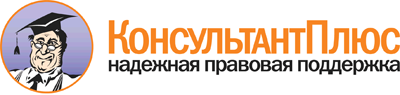 Приказ Минобрнауки России от 19.12.2014 N 1599
"Об утверждении федерального государственного образовательного стандарта образования обучающихся с умственной отсталостью (интеллектуальными нарушениями)"
(Зарегистрировано в Минюсте России 03.02.2015 N 35850)Документ предоставлен КонсультантПлюс

www.consultant.ru

Дата сохранения: 20.02.20152. Требования к структуре АООП2. Требования к структуре АООП2. Требования к структуре АООП2. Требования к структуре АООПВариант 1Вариант 1Вариант 2Вариант 22.2. АООП определяет содержание и организацию образовательной деятельности обучающихся с умственной отсталостью (интеллектуальными нарушениями)2.2. АООП определяет содержание и организацию образовательной деятельности обучающихся с умственной отсталостью (интеллектуальными нарушениями)2.2. АООП определяет содержание и организацию образовательной деятельности обучающихся с умственной отсталостью (интеллектуальными нарушениями)2.2. АООП определяет содержание и организацию образовательной деятельности обучающихся с умственной отсталостью (интеллектуальными нарушениями)Вариант 1 предполагает, что обучающийся с легкой умственной отсталостью (интеллектуальными нарушениями) получает образование, которое по содержанию и итоговым достижениям не соотносится к моменту завершения школьного обучения с содержанием и итоговыми достижениями сверстников, не имеющих ограничений здоровья, в пролонгированные сроки.Обязательной является организация специальных условий обучения и воспитания для реализации как общих, так и особых образовательных потребностей.Организация должна обеспечить требуемые для этой категории обучающихся условия обучения и воспитания. Одним из важнейших условий обучения ребенка с легкой умственной отсталостью (интеллектуальными нарушениями) в среде других обучающихся является готовность к эмоциональному и коммуникативному взаимодействию с ними.Вариант 2 предполагает, что обучающийся с умственной отсталостью (умеренной, тяжелой, глубокой, тяжелыми и множественными нарушениями развития) получает образование, которое по содержанию и итоговым достижениям не соотносится к моменту завершения школьного обучения с содержанием и итоговыми достижениями сверстников, не имеющих ограничений здоровья, в пролонгированные сроки.Для обучающихся, получающих образование по варианту 2 АООП, характерно интеллектуальное и психофизическое недоразвитие в умеренной, тяжелой или глубокой степени, которое может сочетаться с локальными или системными нарушениями зрения, слуха, опорно-двигательного аппарата, расстройствами аутистического спектра, эмоционально-волевой сферы, выраженными в различной степени тяжести. У некоторых обучающихся могут выявляться текущие психические и соматические заболевания.При реализации АООП в форме обучения ребенка на дому или семейного образования обязательным является расширение его жизненного опыта и социальных контактов в доступных для него пределах.Обязательной является специальная организация среды для реализации особых образовательных потребностей обучающегося, развитие его жизненной компетенции в разных социальных сферах (образовательной, семейной, досуговой, трудовой и других).Вариант 2 предполагает, что обучающийся с умственной отсталостью (умеренной, тяжелой, глубокой, тяжелыми и множественными нарушениями развития) получает образование, которое по содержанию и итоговым достижениям не соотносится к моменту завершения школьного обучения с содержанием и итоговыми достижениями сверстников, не имеющих ограничений здоровья, в пролонгированные сроки.Для обучающихся, получающих образование по варианту 2 АООП, характерно интеллектуальное и психофизическое недоразвитие в умеренной, тяжелой или глубокой степени, которое может сочетаться с локальными или системными нарушениями зрения, слуха, опорно-двигательного аппарата, расстройствами аутистического спектра, эмоционально-волевой сферы, выраженными в различной степени тяжести. У некоторых обучающихся могут выявляться текущие психические и соматические заболевания.При реализации АООП в форме обучения ребенка на дому или семейного образования обязательным является расширение его жизненного опыта и социальных контактов в доступных для него пределах.Обязательной является специальная организация среды для реализации особых образовательных потребностей обучающегося, развитие его жизненной компетенции в разных социальных сферах (образовательной, семейной, досуговой, трудовой и других).Вариант 2 предполагает, что обучающийся с умственной отсталостью (умеренной, тяжелой, глубокой, тяжелыми и множественными нарушениями развития) получает образование, которое по содержанию и итоговым достижениям не соотносится к моменту завершения школьного обучения с содержанием и итоговыми достижениями сверстников, не имеющих ограничений здоровья, в пролонгированные сроки.Для обучающихся, получающих образование по варианту 2 АООП, характерно интеллектуальное и психофизическое недоразвитие в умеренной, тяжелой или глубокой степени, которое может сочетаться с локальными или системными нарушениями зрения, слуха, опорно-двигательного аппарата, расстройствами аутистического спектра, эмоционально-волевой сферы, выраженными в различной степени тяжести. У некоторых обучающихся могут выявляться текущие психические и соматические заболевания.При реализации АООП в форме обучения ребенка на дому или семейного образования обязательным является расширение его жизненного опыта и социальных контактов в доступных для него пределах.Обязательной является специальная организация среды для реализации особых образовательных потребностей обучающегося, развитие его жизненной компетенции в разных социальных сферах (образовательной, семейной, досуговой, трудовой и других).2.3. На основе стандарта организация может разработать в соответствии со спецификой своей образовательной деятельности один или несколько вариантов АООП с учетом особых образовательных потребностей обучающихся с умственной отсталостью (интеллектуальными нарушениями)2.3. На основе стандарта организация может разработать в соответствии со спецификой своей образовательной деятельности один или несколько вариантов АООП с учетом особых образовательных потребностей обучающихся с умственной отсталостью (интеллектуальными нарушениями)2.3. На основе стандарта организация может разработать в соответствии со спецификой своей образовательной деятельности один или несколько вариантов АООП с учетом особых образовательных потребностей обучающихся с умственной отсталостью (интеллектуальными нарушениями)2.3. На основе стандарта организация может разработать в соответствии со спецификой своей образовательной деятельности один или несколько вариантов АООП с учетом особых образовательных потребностей обучающихся с умственной отсталостью (интеллектуальными нарушениями)На основе Стандарта создается АООП, которая при необходимости индивидуализируется (СИПР), к которой может быть создано несколько учебных планов, в том числе индивидуальные учебные планы, учитывающие образовательные потребности групп или отдельных обучающихся с умственной отсталостью.На основе Стандарта создается АООП, которая при необходимости индивидуализируется (СИПР), к которой может быть создано несколько учебных планов, в том числе индивидуальные учебные планы, учитывающие образовательные потребности групп или отдельных обучающихся с умственной отсталостью.Обучающийся с умственной отсталостью (интеллектуальными нарушениями), интеллектуальное развитие которого не позволяет освоить вариант 1 АООП, получает образование по варианту 2 АООП, на основе которой организация разрабатывает СИПР, учитывающую индивидуальные образовательные потребности обучающегося. В случае, если у обучающегося имеется готовность к освоению содержания варианта 1 АООП, то в СИПР могут быть включены отдельные темы, разделы, предметы данного варианта АООП.Обучающийся с умственной отсталостью (интеллектуальными нарушениями), интеллектуальное развитие которого не позволяет освоить вариант 1 АООП, получает образование по варианту 2 АООП, на основе которой организация разрабатывает СИПР, учитывающую индивидуальные образовательные потребности обучающегося. В случае, если у обучающегося имеется готовность к освоению содержания варианта 1 АООП, то в СИПР могут быть включены отдельные темы, разделы, предметы данного варианта АООП.2.6. АООП включает обязательную часть и часть, формируемую участниками образовательного процесса2.6. АООП включает обязательную часть и часть, формируемую участниками образовательного процесса2.6. АООП включает обязательную часть и часть, формируемую участниками образовательного процесса2.6. АООП включает обязательную часть и часть, формируемую участниками образовательного процессаОбязательная часть АООП для обучающихся с легкой умственной отсталостью (интеллектуальными нарушениями) составляет не менее 70%, а часть, формируемая участниками образовательных отношений, не более 30% от общего объема АООП.Обязательная часть АООП для обучающихся с легкой умственной отсталостью (интеллектуальными нарушениями) составляет не менее 70%, а часть, формируемая участниками образовательных отношений, не более 30% от общего объема АООП.Обязательная часть АООП для обучающихся с умеренной, тяжелой, глубокой умственной отсталостью (интеллектуальными нарушениями) и тяжелыми и множественными нарушениями развития составляет не менее 60%, а часть, формируемая участниками образовательных отношений, не более 40% от общего объема АООП.В отдельных случаях соотношение объема обязательной части СИПР и части, формируемой участниками образовательных отношений, определяется индивидуальными образовательными возможностями обучающегося.Обязательная часть АООП для обучающихся с умеренной, тяжелой, глубокой умственной отсталостью (интеллектуальными нарушениями) и тяжелыми и множественными нарушениями развития составляет не менее 60%, а часть, формируемая участниками образовательных отношений, не более 40% от общего объема АООП.В отдельных случаях соотношение объема обязательной части СИПР и части, формируемой участниками образовательных отношений, определяется индивидуальными образовательными возможностями обучающегося.2.8. АООП должна содержать три раздела: целевой, содержательный и организационный2.8. АООП должна содержать три раздела: целевой, содержательный и организационный2.8. АООП должна содержать три раздела: целевой, содержательный и организационный2.8. АООП должна содержать три раздела: целевой, содержательный и организационныйСодержательный раздел АООП включает Программу коррекционной работы.Содержательный раздел АООП включает Программу коррекционной работы.Содержательный раздел АООП включает Программу сотрудничества с семьей обучающегося.Содержательный раздел АООП включает Программу сотрудничества с семьей обучающегося.2.9. Требования к разделам АООП2.9. Требования к разделам АООП2.9. Требования к разделам АООП2.9. Требования к разделам АООП2.9.1. Пояснительная записка2.9.1. Пояснительная записка2.9.1. Пояснительная записка2.9.1. Пояснительная запискаНе предусматриваетсяНе предусматриваетсяПояснительная записка включает описание структуры и общую характеристику СИПР, разрабатываемой на основе АООП.Структура СИПР должна включать:1) общие сведения о ребенке;2) характеристику, включающую оценку развития обучающегося на момент составления программы и определяющую приоритетные направления воспитания и обучения ребенка;3) индивидуальный учебный план;4) содержание образования в условиях организации и семьи;5) условия реализации потребности в уходе и присмотре;6) перечень специалистов, участвующих в разработке и реализации СИПР;7) перечень возможных задач, мероприятий и форм сотрудничества организации и семьи обучающегося;8) перечень необходимых технических средств и дидактических материалов;9) средства мониторинга и оценки динамики обучения.Программа может иметь приложение, включающее задания и рекомендации для их выполнения ребенком в домашних условиях.Пояснительная записка включает описание структуры и общую характеристику СИПР, разрабатываемой на основе АООП.Структура СИПР должна включать:1) общие сведения о ребенке;2) характеристику, включающую оценку развития обучающегося на момент составления программы и определяющую приоритетные направления воспитания и обучения ребенка;3) индивидуальный учебный план;4) содержание образования в условиях организации и семьи;5) условия реализации потребности в уходе и присмотре;6) перечень специалистов, участвующих в разработке и реализации СИПР;7) перечень возможных задач, мероприятий и форм сотрудничества организации и семьи обучающегося;8) перечень необходимых технических средств и дидактических материалов;9) средства мониторинга и оценки динамики обучения.Программа может иметь приложение, включающее задания и рекомендации для их выполнения ребенком в домашних условиях.2.9.2. Планируемые результаты освоения АООП2.9.2. Планируемые результаты освоения АООП2.9.2. Планируемые результаты освоения АООП2.9.2. Планируемые результаты освоения АООППланируемые результаты освоения обучающимися с умственной отсталостью (интеллектуальными нарушениями) АООП представлены личностными и предметными результатами.Структура и содержание планируемых результатов освоения АООП должны адекватно отражать требования Стандарта, передавать специфику целей изучения отдельных учебных предметов, соответствовать возможностям обучающихся.Личностные результаты освоения АООП включают индивидуально-личностные качества, жизненные и социальные компетенции обучающегося и ценностные установки.Достижение личностных результатов обеспечивается содержанием отдельных учебных предметов и внеурочной деятельности; овладением доступными видами деятельности; опытом социального взаимодействия.Предметные результаты освоения АООП включают освоенные обучающимися знания и умения, специфичные для каждой предметной области, готовность к их применению. Предметные результаты, достигнутые обучающимися с умственной отсталостью (интеллектуальными нарушениями), не являются основным критерием при принятии решения о переводе обучающегося в следующий класс и рассматриваются как одна из составляющих при оценке итоговых достижений.АООП определяет два уровня овладения предметными результатами: минимальный и достаточный. Минимальный уровень является обязательным для большинства обучающихся с умственной отсталостью (интеллектуальными нарушениями). Вместе с тем, отсутствие достижения этого уровня отдельными обучающимися по отдельным предметам не является препятствием к продолжению образования по АООП (вариант 1). В том случае, если обучающийся не достигает минимального уровня овладения по всем или большинству учебных предметов, то по рекомендации ПМПК и с согласия родителей (законных представителей) организация может перевести обучающегося на обучение по индивидуальному плану (СИПР) или на вариант 2 АООП.Планируемые результаты освоения обучающимися с умственной отсталостью (интеллектуальными нарушениями) АООП представлены личностными и предметными результатами.Структура и содержание планируемых результатов освоения АООП должны адекватно отражать требования Стандарта, передавать специфику целей изучения отдельных учебных предметов, соответствовать возможностям обучающихся.Личностные результаты освоения АООП включают индивидуально-личностные качества, жизненные и социальные компетенции обучающегося и ценностные установки.Достижение личностных результатов обеспечивается содержанием отдельных учебных предметов и внеурочной деятельности; овладением доступными видами деятельности; опытом социального взаимодействия.Предметные результаты освоения АООП включают освоенные обучающимися знания и умения, специфичные для каждой предметной области, готовность к их применению. Предметные результаты, достигнутые обучающимися с умственной отсталостью (интеллектуальными нарушениями), не являются основным критерием при принятии решения о переводе обучающегося в следующий класс и рассматриваются как одна из составляющих при оценке итоговых достижений.АООП определяет два уровня овладения предметными результатами: минимальный и достаточный. Минимальный уровень является обязательным для большинства обучающихся с умственной отсталостью (интеллектуальными нарушениями). Вместе с тем, отсутствие достижения этого уровня отдельными обучающимися по отдельным предметам не является препятствием к продолжению образования по АООП (вариант 1). В том случае, если обучающийся не достигает минимального уровня овладения по всем или большинству учебных предметов, то по рекомендации ПМПК и с согласия родителей (законных представителей) организация может перевести обучающегося на обучение по индивидуальному плану (СИПР) или на вариант 2 АООП.Личностные и предметные планируемые результаты освоения обучающимися АООП должны рассматриваться в качестве возможных (примерных), соответствующих индивидуальным возможностям и специфическим образовательным потребностям обучающихся.Личностные и предметные планируемые результаты освоения обучающимися АООП должны рассматриваться в качестве возможных (примерных), соответствующих индивидуальным возможностям и специфическим образовательным потребностям обучающихся.2.9.3. Учебный план включает обязательные предметные области и коррекционно-развивающую область2.9.3. Учебный план включает обязательные предметные области и коррекционно-развивающую область2.9.3. Учебный план включает обязательные предметные области и коррекционно-развивающую область2.9.3. Учебный план включает обязательные предметные области и коррекционно-развивающую областьОбязательные предметные области учебного плана и основные задачи реализации содержания предметных областейПредметная область: Язык и речевая практика.Основные задачи реализации содержания:Русский язык.Формирование первоначальных навыков чтения и письма в процессе овладения грамотой. Формирование элементарных представлений о русском (родном) языке как средстве общения и источнике получения знаний. Использование письменной коммуникации для решения практико-ориентированных задач.Чтение (Литературное чтение).Осознание значения чтения для решения социально значимых задач, развития познавательных интересов, воспитания чувства прекрасного, элементарных этических представлений, понятий, чувства долга и правильных жизненных позиций. Формирование и развитие техники чтения, осознанного чтения доступных по содержанию и возрасту литературных текстов. Формирование коммуникативных навыков в процессе чтения литературных произведений.Речевая практика.Расширение представлений об окружающей действительности. Обогащение лексической и грамматико-синтаксической сторон речи. Развитие навыков связной устной речи. Развитие навыков устной коммуникации и их применение в различных ситуациях общения. Ознакомление со средствами устной выразительности, овладение нормами речевого этикета.Обязательные предметные области учебного плана и основные задачи реализации содержания предметных областейПредметная область: Язык и речевая практика.Основные задачи реализации содержания:Речь и альтернативная коммуникация.Развитие речи как средства общения в контексте познания окружающего мира и личного опыта ребенка. Понимание обращенной речи и смысла доступных невербальных графических знаков (рисунков, фотографий, пиктограмм и других графических изображений), неспецифических жестов. Пользование воспроизводящими заменяющими речь устройствами (коммуникаторы, персональные компьютеры и другие). Овладение умением вступать в контакт, поддерживать и завершать его, используя традиционные языковые (вербальные) и альтернативные средства коммуникации, соблюдая общепринятые правила общения. Умение пользоваться доступными средствами коммуникации в практике экспрессивной и импрессивной речи для решения соответствующих возрасту житейских задач. Обучение глобальному чтению в доступных ребенку пределах, формирование навыка понимания смысла узнаваемого слова; копирование с образца отдельных букв, слогов или слов; развитие предпосылок к осмысленному чтению и письму; овладение чтением и письмом на доступном уровне.Обязательные предметные области учебного плана и основные задачи реализации содержания предметных областейПредметная область: Язык и речевая практика.Основные задачи реализации содержания:Речь и альтернативная коммуникация.Развитие речи как средства общения в контексте познания окружающего мира и личного опыта ребенка. Понимание обращенной речи и смысла доступных невербальных графических знаков (рисунков, фотографий, пиктограмм и других графических изображений), неспецифических жестов. Пользование воспроизводящими заменяющими речь устройствами (коммуникаторы, персональные компьютеры и другие). Овладение умением вступать в контакт, поддерживать и завершать его, используя традиционные языковые (вербальные) и альтернативные средства коммуникации, соблюдая общепринятые правила общения. Умение пользоваться доступными средствами коммуникации в практике экспрессивной и импрессивной речи для решения соответствующих возрасту житейских задач. Обучение глобальному чтению в доступных ребенку пределах, формирование навыка понимания смысла узнаваемого слова; копирование с образца отдельных букв, слогов или слов; развитие предпосылок к осмысленному чтению и письму; овладение чтением и письмом на доступном уровне.Предметная область: Математика.Основные задачи реализации содержания:Математика (Математика и информатика).Овладение началами математики (понятием числа, вычислениями, решением арифметических задач и другими). Овладение способностью пользоваться математическими знаниями при решении соответствующих возрасту житейских задач (ориентироваться и использовать меры измерения пространства, времени, температуры в различных видах практической деятельности). Развитие способности использовать некоторые математические знания в жизни. Формирование начальных представлений о компьютерной грамотности.Предметная область: Математика.Основные задачи реализации содержания:Математические представления.Формирование элементарных математических представлений о форме, величине, количественных (дочисловых), пространственных, временных представлениях. Формирование представлений о количестве, числе, знакомство с цифрами, составом числа в доступных ребенку пределах, счет, решение простых арифметических задач с опорой на наглядность. Овладение способностью пользоваться математическими знаниями при решении соответствующих возрасту житейских задач.Предметная область: Математика.Основные задачи реализации содержания:Математические представления.Формирование элементарных математических представлений о форме, величине, количественных (дочисловых), пространственных, временных представлениях. Формирование представлений о количестве, числе, знакомство с цифрами, составом числа в доступных ребенку пределах, счет, решение простых арифметических задач с опорой на наглядность. Овладение способностью пользоваться математическими знаниями при решении соответствующих возрасту житейских задач.Предметная область: Естествознание.Основные задачи реализации содержания:Мир природы и человека.Формирование представлений об окружающем мире: живой и неживой природе, человеке, месте человека в природе, взаимосвязях человека и общества с природой. Развитие способности к использованию знаний о живой и неживой природе и сформированных представлений о мире для осмысленной и самостоятельной организации безопасной жизни в конкретных природных и климатических условиях.Природоведение.Формирование элементарных знаний о живой и неживой природе и взаимосвязях, существующих между ними. Применение полученных знаний в повседневной жизни. Развитие активности, любознательности и разумной предприимчивости во взаимодействии с миром живой и неживой природы.Биология.Формирование элементарных научных представлений о компонентах живой природы: строении и жизни растений, животных, организма человека и его здоровье. Практическое применение биологических знаний: усвоение приемов выращивания и ухода за некоторыми (например, комнатными) растениями и домашними животными, ухода за своим организмом; использование полученных знаний для решения бытовых, медицинских и экологических проблем.География.Усвоение элементарных знаний по физической и экономической географии России. Формирование элементарных представлений о географии материков и океанов. Расширение географических представлений о родном крае.Не предусматриваетсяНе предусматриваетсяПредметная область: Человек и общество.Основные задачи реализации содержания:Основы социальной жизни.Развитие навыков самообслуживания, самостоятельного ведения домашнего хозяйства, ориентировки в ближайшем окружении и возможности более широкой жизненной ориентации, обеспечения безопасности жизнедеятельности. Усвоение морально-этических норм поведения, навыков общения с людьми в разных жизненных ситуациях. Понимание роли семьи и семейных отношений в жизни человека, общества и государства, в воспитании и развитии ребенка, сохранении и укреплении его соматического, физического и психического здоровья, формировании правильного уклада семейных отношений.Мир истории.Формирование первоначальных временных исторических представлений. Установление простейших взаимосвязей между историческим временем и изменениями, происходящими в предметном мире (мире вещей); жизни отдельного человека и общества.История Отечества.Формирование представлений о наиболее значимых исторических событиях в жизни нашей страны, о традициях, трудовых и героических делах народов, проживающих на территории нашей Родины, о примерах служения своему Отечеству в борьбе за свободу и независимость.Этика.Практическое освоение социальных ритуалов и форм продуктивного социального взаимодействия, в том числе трудового. Обогащение практики понимания другого человека (мыслей, чувств, намерений другого), эмоционального сопереживания, морального выбора в различных жизненных ситуациях.Обществоведение.Формирование первоначальных представлений о правах и обязанностях гражданина; основных законах нашей страны.Не предусматриваетсяНе предусматриваетсяНе предусматриваетсяПредметная область "Окружающий мир".Основные задачи реализации содержания:Окружающий природный мир.Формирование представлений о явлениях и объектах неживой природы, смене времен года и соответствующих сезонных изменениях в природе, умения адаптироваться к конкретным природным и климатическим условиям. Формирование представлений о животном и растительном мире, их значении в жизни человека.Человек.Представление о себе как "Я", осознание общности и различий "Я" от других. Умение решать каждодневные жизненные задачи, связанные с удовлетворением первоочередных потребностей: прием пищи, туалет, гигиена тела, одевание (раздевание). Умение поддерживать образ жизни, соответствующий возрасту, потребностям и ограничениям здоровья; поддерживать режим дня с необходимыми оздоровительными процедурами. Представления о своей семье, о взаимоотношениях в семье.Домоводство.Овладение умением выполнять доступные бытовые поручения (обязанности), связанные с уборкой помещений, с уходом за вещами; участие в покупке продуктов, в процессе приготовления пищи, в сервировке и уборке столов.Окружающий социальный мир.Формирование первоначальных представлений о мире, созданном человеком: о доме, школе, о расположенных в них и рядом объектах, о транспорте и т.д. Усвоение правил безопасного поведения в помещении и на улице. Представления об окружающих людях: овладение первоначальными представлениями о социальной жизни, о профессиональных и социальных ролях людей. Развитие межличностных и групповых отношений. Накопление положительного опыта сотрудничества и участия в общественной жизни. Формирование представлений об обязанностях и правах ребенка. Представление о своей стране (Россия).Предметная область "Окружающий мир".Основные задачи реализации содержания:Окружающий природный мир.Формирование представлений о явлениях и объектах неживой природы, смене времен года и соответствующих сезонных изменениях в природе, умения адаптироваться к конкретным природным и климатическим условиям. Формирование представлений о животном и растительном мире, их значении в жизни человека.Человек.Представление о себе как "Я", осознание общности и различий "Я" от других. Умение решать каждодневные жизненные задачи, связанные с удовлетворением первоочередных потребностей: прием пищи, туалет, гигиена тела, одевание (раздевание). Умение поддерживать образ жизни, соответствующий возрасту, потребностям и ограничениям здоровья; поддерживать режим дня с необходимыми оздоровительными процедурами. Представления о своей семье, о взаимоотношениях в семье.Домоводство.Овладение умением выполнять доступные бытовые поручения (обязанности), связанные с уборкой помещений, с уходом за вещами; участие в покупке продуктов, в процессе приготовления пищи, в сервировке и уборке столов.Окружающий социальный мир.Формирование первоначальных представлений о мире, созданном человеком: о доме, школе, о расположенных в них и рядом объектах, о транспорте и т.д. Усвоение правил безопасного поведения в помещении и на улице. Представления об окружающих людях: овладение первоначальными представлениями о социальной жизни, о профессиональных и социальных ролях людей. Развитие межличностных и групповых отношений. Накопление положительного опыта сотрудничества и участия в общественной жизни. Формирование представлений об обязанностях и правах ребенка. Представление о своей стране (Россия).Предметная область: Искусство.Основные задачи реализации содержания:Музыка.Формирование и развитие элементарных умений и навыков, способствующих адекватному восприятию музыкальных произведений и их исполнению. Развитие интереса к музыкальному искусству; формирование простейших эстетических ориентиров.Рисование.Формирование умений и навыков изобразительной деятельности, их применение для решения практических задач. Развитие художественного вкуса: умения отличать "красивое" от "некрасивого"; понимание красоты как ценности; воспитание потребности в художественном творчестве.Предметная область: Искусство.Основные задачи реализации содержания:Музыка и движение.Накопление впечатлений и формирование интереса к доступным видам музыкального искусства. Развитие слуховых и двигательных восприятий, танцевальных, певческих, хоровых умений, освоение игры на доступных музыкальных инструментах, эмоциональное и практическое обогащение опыта в процессе музыкальных занятий, игр, музыкально-танцевальных, вокальных и инструментальных выступлений. Готовность к участию в совместных музыкальных мероприятиях.Изобразительная деятельность (лепка, рисование, аппликация).Накопление впечатлений и формирование интереса к доступным видам изобразительного искусства. Формирование простейших эстетических ориентиров (красиво - не красиво) в практической жизни и их использование в организации обыденной жизни и праздника. Освоение доступных средств изобразительной деятельности: лепка, рисование, аппликация; использование различных изобразительных технологий. Развитие способности к совместной и самостоятельной изобразительной деятельности. Накопление опыта самовыражения в процессе изобразительной деятельности.Предметная область: Искусство.Основные задачи реализации содержания:Музыка и движение.Накопление впечатлений и формирование интереса к доступным видам музыкального искусства. Развитие слуховых и двигательных восприятий, танцевальных, певческих, хоровых умений, освоение игры на доступных музыкальных инструментах, эмоциональное и практическое обогащение опыта в процессе музыкальных занятий, игр, музыкально-танцевальных, вокальных и инструментальных выступлений. Готовность к участию в совместных музыкальных мероприятиях.Изобразительная деятельность (лепка, рисование, аппликация).Накопление впечатлений и формирование интереса к доступным видам изобразительного искусства. Формирование простейших эстетических ориентиров (красиво - не красиво) в практической жизни и их использование в организации обыденной жизни и праздника. Освоение доступных средств изобразительной деятельности: лепка, рисование, аппликация; использование различных изобразительных технологий. Развитие способности к совместной и самостоятельной изобразительной деятельности. Накопление опыта самовыражения в процессе изобразительной деятельности.Предметная область: Технология.Основные задачи реализации содержания:Ручной труд.Овладение элементарными приемами ручного труда, общетрудовыми умениями и навыками, развитие самостоятельности, положительной мотивации к трудовой деятельности. Получение первоначальных представлений о значении труда в жизни человека и общества, о мире профессий и важности выбора доступной профессии.Профильный труд.Формирование трудовых умений, необходимых в разных жизненных сферах. Формирование умения адекватно применять доступные технологии и освоенные трудовые навыки для полноценной коммуникации, социального и трудового взаимодействия. Приобретение навыков самостоятельной работы и работы в коллективе, воспитание чувства товарищества, сотрудничества и взаимопомощи.Реализация АООП в части трудового обучения осуществляется исходя из региональных условий, ориентированных на потребность в рабочих кадрах, и с учетом индивидуальных особенностей психофизического развития, здоровья, возможностей, а также интересов обучающихся с ограниченными возможностями здоровья и их родителей (законных представителей) на основе выбора профиля труда, включающего в себя подготовку обучающегося к индивидуальной трудовой деятельности.Совершенствование трудовых умений по выбранному профилю труда осуществляется в процессе трудовой практики, определение ее содержания и организация осуществляется самостоятельно образовательной организацией с учетом региональных условий и потребности в рабочих кадрах, а также в соответствии с требованиями санитарных нормам и правил.Предметная область: Технология.Основные задачи реализации содержания:Профильный труд.Овладение трудовыми умениями, необходимыми в разных жизненных сферах. Овладение умением адекватно применять доступные технологии и освоенные трудовые навыки для социального и трудового взаимодействия. Обогащение положительного опыта и установки на активное использование освоенных технологий и навыков для индивидуального жизнеобеспечения, социального развития и помощи близким.Предметная область: Технология.Основные задачи реализации содержания:Профильный труд.Овладение трудовыми умениями, необходимыми в разных жизненных сферах. Овладение умением адекватно применять доступные технологии и освоенные трудовые навыки для социального и трудового взаимодействия. Обогащение положительного опыта и установки на активное использование освоенных технологий и навыков для индивидуального жизнеобеспечения, социального развития и помощи близким.Предметная область: Физическая культура.Основные задачи реализации содержания:Физическая культура (Адаптивная физическая культура).Формирование установки на сохранение и укрепление здоровья, навыков здорового и безопасного образа жизни; соблюдение индивидуального режима питания и сна. Воспитание интереса к физической культуре и спорту, формирование потребности в систематических занятиях физической культурой и доступных видах спорта. Формирование и совершенствование основных двигательных качеств: быстроты, силы, ловкости и других. Формирование умения следить за своим физическим состоянием, величиной физических нагрузок, адекватно их дозировать. Овладение основами доступных видов спорта (легкой атлетикой, гимнастикой, лыжной подготовкой и другими) в соответствии с возрастными и психофизическими особенностями обучающихся. Коррекция недостатков познавательной сферы и психомоторного развития; развитие и совершенствование волевой сферы. Воспитание нравственных качеств и свойств личности.Предметная область: Физическая культура.Основные задачи реализации содержания:Адаптивная физическая культура.Развитие восприятия собственного тела, осознание своих физических возможностей и ограничений. Освоение доступных способов передвижения (в том числе с использованием технических средств). Соотнесение самочувствия с настроением, собственной активностью, самостоятельностью и независимостью. Формирование двигательных навыков, координации движений, физических качеств. Освоение доступных видов физкультурно-спортивной деятельности: велосипедная езда, ходьба на лыжах, спортивные и подвижные игры, туризм и других.Предметная область: Физическая культура.Основные задачи реализации содержания:Адаптивная физическая культура.Развитие восприятия собственного тела, осознание своих физических возможностей и ограничений. Освоение доступных способов передвижения (в том числе с использованием технических средств). Соотнесение самочувствия с настроением, собственной активностью, самостоятельностью и независимостью. Формирование двигательных навыков, координации движений, физических качеств. Освоение доступных видов физкультурно-спортивной деятельности: велосипедная езда, ходьба на лыжах, спортивные и подвижные игры, туризм и других.Коррекционно-развивающая область и основные задачи реализации содержанияКоррекционно-развивающая область и основные задачи реализации содержанияКоррекционно-развивающая область и основные задачи реализации содержанияКоррекционно-развивающая область и основные задачи реализации содержанияСодержание коррекционно-развивающей области представлено следующими обязательными коррекционными курсами: "Ритмика", "Коррекционные занятия (логопедические и психокоррекционные)".Содержание данной области может быть дополнено организацией самостоятельно на основании рекомендаций ПМПК, ИПР.Коррекционный курс "Ритмика".Основные задачи реализации содержания:Развитие умения слушать музыку, выполнять под музыку различные движения, в том числе и танцевальные, с речевым сопровождением или пением. Развитие координации движений, чувства ритма, темпа, коррекция общей и речевой моторики, пространственной ориентировки. Привитие навыков участия в коллективной творческой деятельности.Коррекционный курс "Логопедические занятия".Основные задачи реализации содержания:Формирование и развитие различных видов устной речи (разговорно-диалогической, описательно-повествовательной) на основе обогащения знаний об окружающей действительности. Обогащение и развитие словаря, уточнение значения слова, развитие лексической системности, формирование семантических полей. Развитие и совершенствование грамматического строя речи. Развитие связной речи. Коррекция недостатков письменной речи (чтения и письма).Коррекционный курс "Психокоррекционные занятия".Основные задачи реализации содержания:Формирование учебной мотивации, стимуляция сенсорно-перцептивных, мнемических и интеллектуальных процессов. Гармонизация психоэмоционального состояния, формирование позитивного отношения к своему "Я", повышение уверенности в себе, развитие самостоятельности, формирование навыков самоконтроля. Развитие способности к эмпатии, сопереживанию; формирование продуктивных видов взаимоотношений с окружающими (в семье, классе), повышение социального статуса ребенка в коллективе, формирование и развитие навыков социального поведения.Выбор коррекционных курсов и их количественное соотношение самостоятельно определяется организацией, исходя из психофизических особенностей обучающихся с умственной отсталостью (интеллектуальными нарушениями), на основании рекомендаций ПМПК и ИПР инвалида. На реализацию коррекционно-развивающей области отводится до 6 часов в неделю от общего количества часов, предусмотренных на внеурочную деятельность.В целях обеспечения индивидуальных потребностей обучающихся часть учебного плана, формируемая участниками образовательных отношений, предусматривает:учебные занятия для факультативного изучения отдельных учебных предметов (основы безопасности жизнедеятельности; домоводство, деловое и творческое письмо и другие);увеличение учебных часов, отводимых на изучение отдельных учебных предметов обязательной части;учебные занятия, обеспечивающие различные интересы обучающихся, в том числе этнокультурные (история и культура родного края; занимательная информатика; компьютерная грамотность и другие);введение учебных курсов, обеспечивающих удовлетворение особых образовательных потребностей обучающихся с умственной отсталостью (интеллектуальными нарушениями) и необходимую коррекцию недостатков в психическом и (или) физическом развитии.Содержание коррекционно-развивающей области представлено следующими обязательными коррекционными курсами: "Ритмика", "Коррекционные занятия (логопедические и психокоррекционные)".Содержание данной области может быть дополнено организацией самостоятельно на основании рекомендаций ПМПК, ИПР.Коррекционный курс "Ритмика".Основные задачи реализации содержания:Развитие умения слушать музыку, выполнять под музыку различные движения, в том числе и танцевальные, с речевым сопровождением или пением. Развитие координации движений, чувства ритма, темпа, коррекция общей и речевой моторики, пространственной ориентировки. Привитие навыков участия в коллективной творческой деятельности.Коррекционный курс "Логопедические занятия".Основные задачи реализации содержания:Формирование и развитие различных видов устной речи (разговорно-диалогической, описательно-повествовательной) на основе обогащения знаний об окружающей действительности. Обогащение и развитие словаря, уточнение значения слова, развитие лексической системности, формирование семантических полей. Развитие и совершенствование грамматического строя речи. Развитие связной речи. Коррекция недостатков письменной речи (чтения и письма).Коррекционный курс "Психокоррекционные занятия".Основные задачи реализации содержания:Формирование учебной мотивации, стимуляция сенсорно-перцептивных, мнемических и интеллектуальных процессов. Гармонизация психоэмоционального состояния, формирование позитивного отношения к своему "Я", повышение уверенности в себе, развитие самостоятельности, формирование навыков самоконтроля. Развитие способности к эмпатии, сопереживанию; формирование продуктивных видов взаимоотношений с окружающими (в семье, классе), повышение социального статуса ребенка в коллективе, формирование и развитие навыков социального поведения.Выбор коррекционных курсов и их количественное соотношение самостоятельно определяется организацией, исходя из психофизических особенностей обучающихся с умственной отсталостью (интеллектуальными нарушениями), на основании рекомендаций ПМПК и ИПР инвалида. На реализацию коррекционно-развивающей области отводится до 6 часов в неделю от общего количества часов, предусмотренных на внеурочную деятельность.В целях обеспечения индивидуальных потребностей обучающихся часть учебного плана, формируемая участниками образовательных отношений, предусматривает:учебные занятия для факультативного изучения отдельных учебных предметов (основы безопасности жизнедеятельности; домоводство, деловое и творческое письмо и другие);увеличение учебных часов, отводимых на изучение отдельных учебных предметов обязательной части;учебные занятия, обеспечивающие различные интересы обучающихся, в том числе этнокультурные (история и культура родного края; занимательная информатика; компьютерная грамотность и другие);введение учебных курсов, обеспечивающих удовлетворение особых образовательных потребностей обучающихся с умственной отсталостью (интеллектуальными нарушениями) и необходимую коррекцию недостатков в психическом и (или) физическом развитии.Содержание коррекционно-развивающей области представлено следующими обязательными коррекционными курсами: "Сенсорное развитие", "Предметно-практические действия", "Двигательное развитие", "Альтернативная коммуникация", "Коррекционно-развивающие занятия".Содержание данной области может быть дополнено организацией самостоятельно на основании рекомендаций ПМПК, ИПР.Коррекционный курс "Сенсорное развитие".Основные задачи реализации содержания:Обогащение чувственного опыта через целенаправленное систематическое воздействие на различные анализаторы. Развитие зрительного, слухового, тактильного, кинестетического восприятия, а также восприятие запаха и вкуса как пропедевтика формирования навыков общения, предметно-практической и познавательной деятельности.Коррекционный курс "Предметно-практические действия".Основные задачи реализации содержания:Формирование интереса к предметному рукотворному миру; освоение простых действий с предметами и материалами; умение следовать определенному порядку (алгоритму, расписанию) при выполнении предметных действий. Овладение навыками предметно-практической деятельности как необходимой основой для самообслуживания, коммуникации, изобразительной, бытовой и трудовой деятельности.Коррекционный курс "Двигательное развитие".Основные задачи реализации содержания:Мотивация двигательной активности; поддержка и развитие имеющихся движений, расширение диапазона движений и профилактика возможных нарушений. Обучение переходу из одной позы в другую; освоение новых способов передвижения (включая передвижение с помощью технических средств реабилитации); формирование функциональных двигательных навыков; развитие функции руки, в том числе мелкой моторики; формирование ориентировки в пространстве; обогащение сенсомоторного опыта.Коррекционный курс "Альтернативная коммуникация".Основные задачи реализации содержания:Освоение доступных средств невербальной коммуникации: взгляда, мимики, жеста, предмета, графического изображения, знаковой системы. Освоение таблицы букв, карточек с напечатанными словами, набора букв как средства коммуникации. Составление коммуникативных таблиц и коммуникативных тетрадей для общения в школе, дома и в других местах. Освоение технических коммуникативных устройств.Коррекционный курс "Коррекционно-развивающие занятия".Основные задачи реализации содержания:Коррекция отдельных сторон психической деятельности и личностной сферы. Формирование социально приемлемых форм поведения, сведение к минимуму проявлений деструктивного поведения: крик, агрессия, самоагрессия, стереотипии и другое. Коррекция речевых расстройств и нарушений коммуникации. Дополнительная помощь в освоении отдельных действий и представлений, которые оказываются для обучающихся особенно трудными. Развитие индивидуальных способностей обучающихся, их творческого потенциала.В целях обеспечения индивидуальных потребностей обучающихся часть учебного плана, формируемая участниками образовательных отношений, предусматривает введение учебных курсов, обеспечивающих удовлетворение особых образовательных потребностей обучающихся с умственной отсталостью (интеллектуальными нарушениями) и необходимую коррекцию недостатков в психическом и (или) физическом развитии.Содержание коррекционно-развивающей области представлено следующими обязательными коррекционными курсами: "Сенсорное развитие", "Предметно-практические действия", "Двигательное развитие", "Альтернативная коммуникация", "Коррекционно-развивающие занятия".Содержание данной области может быть дополнено организацией самостоятельно на основании рекомендаций ПМПК, ИПР.Коррекционный курс "Сенсорное развитие".Основные задачи реализации содержания:Обогащение чувственного опыта через целенаправленное систематическое воздействие на различные анализаторы. Развитие зрительного, слухового, тактильного, кинестетического восприятия, а также восприятие запаха и вкуса как пропедевтика формирования навыков общения, предметно-практической и познавательной деятельности.Коррекционный курс "Предметно-практические действия".Основные задачи реализации содержания:Формирование интереса к предметному рукотворному миру; освоение простых действий с предметами и материалами; умение следовать определенному порядку (алгоритму, расписанию) при выполнении предметных действий. Овладение навыками предметно-практической деятельности как необходимой основой для самообслуживания, коммуникации, изобразительной, бытовой и трудовой деятельности.Коррекционный курс "Двигательное развитие".Основные задачи реализации содержания:Мотивация двигательной активности; поддержка и развитие имеющихся движений, расширение диапазона движений и профилактика возможных нарушений. Обучение переходу из одной позы в другую; освоение новых способов передвижения (включая передвижение с помощью технических средств реабилитации); формирование функциональных двигательных навыков; развитие функции руки, в том числе мелкой моторики; формирование ориентировки в пространстве; обогащение сенсомоторного опыта.Коррекционный курс "Альтернативная коммуникация".Основные задачи реализации содержания:Освоение доступных средств невербальной коммуникации: взгляда, мимики, жеста, предмета, графического изображения, знаковой системы. Освоение таблицы букв, карточек с напечатанными словами, набора букв как средства коммуникации. Составление коммуникативных таблиц и коммуникативных тетрадей для общения в школе, дома и в других местах. Освоение технических коммуникативных устройств.Коррекционный курс "Коррекционно-развивающие занятия".Основные задачи реализации содержания:Коррекция отдельных сторон психической деятельности и личностной сферы. Формирование социально приемлемых форм поведения, сведение к минимуму проявлений деструктивного поведения: крик, агрессия, самоагрессия, стереотипии и другое. Коррекция речевых расстройств и нарушений коммуникации. Дополнительная помощь в освоении отдельных действий и представлений, которые оказываются для обучающихся особенно трудными. Развитие индивидуальных способностей обучающихся, их творческого потенциала.В целях обеспечения индивидуальных потребностей обучающихся часть учебного плана, формируемая участниками образовательных отношений, предусматривает введение учебных курсов, обеспечивающих удовлетворение особых образовательных потребностей обучающихся с умственной отсталостью (интеллектуальными нарушениями) и необходимую коррекцию недостатков в психическом и (или) физическом развитии.2.9.4. Программа формирования базовых учебных действий2.9.4. Программа формирования базовых учебных действий2.9.4. Программа формирования базовых учебных действий2.9.4. Программа формирования базовых учебных действийПрограмма формирования базовых учебных действий должна обеспечивать:связь базовых учебных действий с содержанием учебных предметов;решение задач формирования личностных, регулятивных, познавательных, коммуникативных базовых учебных действий.Результативность овладения базовыми учебными действиями у обучающихся с умственной отсталостью (интеллектуальными нарушениями) определяется на завершающем этапе обучения (IX - XII (XIII) класс). Организация самостоятельно разрабатывает процедуру и содержание итоговой комплексной оценки базовых учебных действий.Программа формирования базовых учебных действий должна обеспечивать:связь базовых учебных действий с содержанием учебных предметов;решение задач формирования личностных, регулятивных, познавательных, коммуникативных базовых учебных действий.Результативность овладения базовыми учебными действиями у обучающихся с умственной отсталостью (интеллектуальными нарушениями) определяется на завершающем этапе обучения (IX - XII (XIII) класс). Организация самостоятельно разрабатывает процедуру и содержание итоговой комплексной оценки базовых учебных действий.Программа формирования базовых учебных действий должна содержать:задачи подготовки ребенка к нахождению и обучению в среде сверстников, к эмоциональному, коммуникативному взаимодействию с группой обучающихся;формирование учебного поведения, умения выполнять задания от начала до конца в течение определенного периода времени, умения самостоятельно переходить от одного действия (операции) к другому в соответствии с расписанием занятий, алгоритмом действий.Программа формирования базовых учебных действий должна содержать:задачи подготовки ребенка к нахождению и обучению в среде сверстников, к эмоциональному, коммуникативному взаимодействию с группой обучающихся;формирование учебного поведения, умения выполнять задания от начала до конца в течение определенного периода времени, умения самостоятельно переходить от одного действия (операции) к другому в соответствии с расписанием занятий, алгоритмом действий.2.9.7. Программа формирования экологической культуры, здорового и безопасного образа жизни2.9.7. Программа формирования экологической культуры, здорового и безопасного образа жизни2.9.7. Программа формирования экологической культуры, здорового и безопасного образа жизни2.9.7. Программа формирования экологической культуры, здорового и безопасного образа жизниРеализация программы должна осуществляется в единстве урочной (через содержание учебных предметов "Чтение", "Мир природы и человека", "Природоведение", "Биология", "География", "Основы социальной жизни"), внеурочной и внешкольной деятельности, в совместной педагогической работе общеобразовательной организации, семьи и других институтов общества.Реализация программы должна осуществляется в единстве урочной (через содержание учебных предметов "Чтение", "Мир природы и человека", "Природоведение", "Биология", "География", "Основы социальной жизни"), внеурочной и внешкольной деятельности, в совместной педагогической работе общеобразовательной организации, семьи и других институтов общества.Содержание программы подробно раскрывается через программы учебных предметов, в частности: "Человек" (гигиена), "Домоводство" (здоровое питание), "Человек и окружающий природный мир", "Физкультура", "Человек и окружающий социальный мир" (выполнение роли пациента у врача, поведение в экстремальной ситуации и другое), а также в ходе коррекционных курсов и во внеурочной деятельности.Содержание программы подробно раскрывается через программы учебных предметов, в частности: "Человек" (гигиена), "Домоводство" (здоровое питание), "Человек и окружающий природный мир", "Физкультура", "Человек и окружающий социальный мир" (выполнение роли пациента у врача, поведение в экстремальной ситуации и другое), а также в ходе коррекционных курсов и во внеурочной деятельности.2.9.8. Программа коррекционной работы <1>2.9.8. Программа коррекционной работы <1>2.9.8. Программа коррекционной работы <1>2.9.8. Программа коррекционной работы <1>Программа коррекционной работы направлена обеспечение успешности освоения АООП обучающимися с легкой умственной отсталостью (интеллектуальными нарушениями).Программа коррекционной работы должна обеспечивать:1) выявление особых образовательных потребностей детей с умственной отсталостью (интеллектуальными нарушениями), обусловленных недостатками в их психическом и физическом развитии;2) осуществление индивидуально ориентированной психолого-медико-педагогической помощи детям с умственной отсталостью (интеллектуальными нарушениями) с учетом особенностей психофизического развития и индивидуальных возможностей детей (в соответствии с рекомендациями ПМПК);Программа коррекционной работы должна содержать:механизм взаимодействия учителей и других специалистов в области сопровождения, медицинских работников организации и специалистов других организаций с целью реализации программы коррекционной работы;перечень, содержание и план реализации индивидуально ориентированных коррекционных мероприятий, обеспечивающих удовлетворение особых образовательных потребностей обучающихся с умственной отсталостью (интеллектуальными нарушениями);систему комплексного психолого-медико-педагогического сопровождения обучающихся с умственной отсталостью (интеллектуальными нарушениями) в условиях образовательного процесса, включающего психолого-медико-педагогическое обследование детей с целью выявления их особых образовательных потребностей, мониторинг динамики развития детей;корректировку коррекционных мероприятий.Программа коррекционной работы направлена обеспечение успешности освоения АООП обучающимися с легкой умственной отсталостью (интеллектуальными нарушениями).Программа коррекционной работы должна обеспечивать:1) выявление особых образовательных потребностей детей с умственной отсталостью (интеллектуальными нарушениями), обусловленных недостатками в их психическом и физическом развитии;2) осуществление индивидуально ориентированной психолого-медико-педагогической помощи детям с умственной отсталостью (интеллектуальными нарушениями) с учетом особенностей психофизического развития и индивидуальных возможностей детей (в соответствии с рекомендациями ПМПК);Программа коррекционной работы должна содержать:механизм взаимодействия учителей и других специалистов в области сопровождения, медицинских работников организации и специалистов других организаций с целью реализации программы коррекционной работы;перечень, содержание и план реализации индивидуально ориентированных коррекционных мероприятий, обеспечивающих удовлетворение особых образовательных потребностей обучающихся с умственной отсталостью (интеллектуальными нарушениями);систему комплексного психолого-медико-педагогического сопровождения обучающихся с умственной отсталостью (интеллектуальными нарушениями) в условиях образовательного процесса, включающего психолого-медико-педагогическое обследование детей с целью выявления их особых образовательных потребностей, мониторинг динамики развития детей;корректировку коррекционных мероприятий.Не предусматривается.Не предусматривается.2.9.10. Программа внеурочной деятельности2.9.10. Программа внеурочной деятельности2.9.10. Программа внеурочной деятельности2.9.10. Программа внеурочной деятельностиПрограмма внеурочной деятельности предполагает следующие направления: спортивно-оздоровительное, нравственное, социальное, общекультурное в таких формах, как индивидуальные и групповые занятия, экскурсии, кружки, секции, соревнования, общественно полезные (трудовые) практики и т.д.Время, отводимое на внеурочную деятельность (с учетом часов на коррекционно-развивающую область), составляет в течение 9 учебных лет не более 3 050 часов, в течение 12 учебных лет - не более 4 070 часов, в течение 13 учебных лет - не более 4 400 часов.Программа внеурочной деятельности предполагает следующие направления: спортивно-оздоровительное, нравственное, социальное, общекультурное в таких формах, как индивидуальные и групповые занятия, экскурсии, кружки, секции, соревнования, общественно полезные (трудовые) практики и т.д.Время, отводимое на внеурочную деятельность (с учетом часов на коррекционно-развивающую область), составляет в течение 9 учебных лет не более 3 050 часов, в течение 12 учебных лет - не более 4 070 часов, в течение 13 учебных лет - не более 4 400 часов.Программа внеурочной деятельности направлена на социально-эмоциональное, спортивно-оздоровительное, творческое, нравственное, познавательное, общекультурное развитие личности средствами физического, нравственного, эстетического, трудового воспитания. Внеурочная деятельность также направлена на расширение контактов обучающихся с обычно развивающимися сверстниками и взаимодействие с разными людьми.Программа внеурочной деятельности должна предусматривать организацию и проведение специальных внеурочных мероприятий, направленных на развитие личности обучающихся, таких как: конкурсы, выставки, игры, экскурсии, занятия в кружках по интересам, творческие фестивали и соревнования ("веселые старты", олимпиады), праздники, лагеря, походы, реализация доступных проектов и другое.Внеурочная деятельность должна способствовать социальной интеграции обучающихся путем организации и проведения мероприятий, в которых предусмотрена совместная деятельность обучающихся с умственной отсталостью (интеллектуальными нарушениями) и обучающихся, не имеющих каких-либо нарушений развития, из различных организаций. Виды совместной внеурочной деятельности необходимо подбирать с учетом возможностей и интересов как обучающихся с нарушениями развития, так и их обычно развивающихся сверстников. Для результативного процесса интеграции в ходе внеурочных мероприятий важно обеспечить условия, благоприятствующие самореализации и успешной совместной деятельности для всех ее участников.Задачи и мероприятия, реализуемые на внеурочной деятельности, включаются в СИПР.Программа внеурочной деятельности направлена на социально-эмоциональное, спортивно-оздоровительное, творческое, нравственное, познавательное, общекультурное развитие личности средствами физического, нравственного, эстетического, трудового воспитания. Внеурочная деятельность также направлена на расширение контактов обучающихся с обычно развивающимися сверстниками и взаимодействие с разными людьми.Программа внеурочной деятельности должна предусматривать организацию и проведение специальных внеурочных мероприятий, направленных на развитие личности обучающихся, таких как: конкурсы, выставки, игры, экскурсии, занятия в кружках по интересам, творческие фестивали и соревнования ("веселые старты", олимпиады), праздники, лагеря, походы, реализация доступных проектов и другое.Внеурочная деятельность должна способствовать социальной интеграции обучающихся путем организации и проведения мероприятий, в которых предусмотрена совместная деятельность обучающихся с умственной отсталостью (интеллектуальными нарушениями) и обучающихся, не имеющих каких-либо нарушений развития, из различных организаций. Виды совместной внеурочной деятельности необходимо подбирать с учетом возможностей и интересов как обучающихся с нарушениями развития, так и их обычно развивающихся сверстников. Для результативного процесса интеграции в ходе внеурочных мероприятий важно обеспечить условия, благоприятствующие самореализации и успешной совместной деятельности для всех ее участников.Задачи и мероприятия, реализуемые на внеурочной деятельности, включаются в СИПР.2.9.11. Программа сотрудничества с семьей обучающегося2.9.11. Программа сотрудничества с семьей обучающегося2.9.11. Программа сотрудничества с семьей обучающегося2.9.11. Программа сотрудничества с семьей обучающегосяОтдельно не предусматривается.Отдельно не предусматривается.Программа сотрудничества с семьей обучающегося должна отражать направленность на обеспечение конструктивного взаимодействия специалистов организации и родителей (законных представителей) обучающегося в интересах особого ребенка и его семьи. Программа должна включать консультации, семинары, тренинги, занятия, беседы, собрания, домашнее визитирование и другие мероприятия, направленные на:психологическую поддержку семьи, воспитывающей ребенка-инвалида;повышение осведомленности родителей об особенностях развития и специфических образовательных потребностях ребенка;обеспечение участия семьи в разработке и реализации СИПР;обеспечение единства требований к обучающемуся в семье и в организации;организацию регулярного обмена информацией о ребенке, о ходе реализации СИПР и результатах ее освоения;организацию участия родителей во внеурочных мероприятиях.Программа сотрудничества с семьей обучающегося должна отражать направленность на обеспечение конструктивного взаимодействия специалистов организации и родителей (законных представителей) обучающегося в интересах особого ребенка и его семьи. Программа должна включать консультации, семинары, тренинги, занятия, беседы, собрания, домашнее визитирование и другие мероприятия, направленные на:психологическую поддержку семьи, воспитывающей ребенка-инвалида;повышение осведомленности родителей об особенностях развития и специфических образовательных потребностях ребенка;обеспечение участия семьи в разработке и реализации СИПР;обеспечение единства требований к обучающемуся в семье и в организации;организацию регулярного обмена информацией о ребенке, о ходе реализации СИПР и результатах ее освоения;организацию участия родителей во внеурочных мероприятиях.2.10. Система оценки достижения планируемых результатов освоения АООП2.10. Система оценки достижения планируемых результатов освоения АООП2.10. Система оценки достижения планируемых результатов освоения АООП2.10. Система оценки достижения планируемых результатов освоения АООПСистема оценки достижения планируемых результатов освоения АООП должна ориентировать образовательный процесс на развитие личности обучающихся, достижение планируемых результатов освоения содержания учебных предметов и формирование базовых учебных действий.Система оценки достижения планируемых результатов освоения АООП должна ориентировать образовательный процесс на развитие личности обучающихся, достижение планируемых результатов освоения содержания учебных предметов и формирование базовых учебных действий.Система оценки достижения планируемых результатов освоения АООП образования обучающимися с умеренной, тяжелой, глубокой умственной отсталостью (интеллектуальными нарушениями), тяжелыми и множественными нарушениями развития должна ориентировать образовательный процесс на введение в культуру ребенка, по разным причинам выпадающего из образовательного пространства, достижение возможных результатов освоения содержания СИПР и АООП.Система оценки достижения планируемых результатов освоения АООП образования обучающимися с умеренной, тяжелой, глубокой умственной отсталостью (интеллектуальными нарушениями), тяжелыми и множественными нарушениями развития должна ориентировать образовательный процесс на введение в культуру ребенка, по разным причинам выпадающего из образовательного пространства, достижение возможных результатов освоения содержания СИПР и АООП.3. Требования к специальным условиям реализации АООП3. Требования к специальным условиям реализации АООП3. Требования к специальным условиям реализации АООП3. Требования к специальным условиям реализации АООПВариант 1Вариант 1Вариант 2Вариант 23.4. Требования к кадровым условиям3.4. Требования к кадровым условиям3.4. Требования к кадровым условиям3.4. Требования к кадровым условиямКадровое обеспечение организации, реализующей АООП (СИПР), предполагает междисциплинарный состав специалистов (педагогические, медицинские и социальные работники), компетентных в понимании особых образовательных потребностей обучающихся, способных обеспечить систематическую медицинскую, психолого-педагогическую и социальную поддержку.Организация имеет право включать в штатное расписание инженера, имеющего соответствующую квалификацию в обслуживании электроакустической аппаратуры.В процессе реализации АООП в рамках сетевого взаимодействия при необходимости должны быть организованы консультации специалистов медицинских и других организаций, которые не включены в штатное расписание организации (педиатр, психиатр, невролог, офтальмолог, ортопед и другие) для проведения дополнительного обследования обучающихся и получения медицинских заключений о состоянии их здоровья, возможностях лечения, оперативного вмешательства, медицинской реабилитации; подбора технических средств коррекции (средства передвижения для детей с нарушениями опорно-двигательного аппарата, слуховые аппараты и кохлеарные импланты, очки и другие средства коррекции зрительных нарушений и т.д.).При необходимости, с учетом соответствующих показаний, в рамках сетевого взаимодействия осуществляется медицинское сопровождение обучающихся.Кадровое обеспечение организации, реализующей АООП (СИПР), предполагает междисциплинарный состав специалистов (педагогические, медицинские и социальные работники), компетентных в понимании особых образовательных потребностей обучающихся, способных обеспечить систематическую медицинскую, психолого-педагогическую и социальную поддержку.Организация имеет право включать в штатное расписание инженера, имеющего соответствующую квалификацию в обслуживании электроакустической аппаратуры.В процессе реализации АООП в рамках сетевого взаимодействия при необходимости должны быть организованы консультации специалистов медицинских и других организаций, которые не включены в штатное расписание организации (педиатр, психиатр, невролог, офтальмолог, ортопед и другие) для проведения дополнительного обследования обучающихся и получения медицинских заключений о состоянии их здоровья, возможностях лечения, оперативного вмешательства, медицинской реабилитации; подбора технических средств коррекции (средства передвижения для детей с нарушениями опорно-двигательного аппарата, слуховые аппараты и кохлеарные импланты, очки и другие средства коррекции зрительных нарушений и т.д.).При необходимости, с учетом соответствующих показаний, в рамках сетевого взаимодействия осуществляется медицинское сопровождение обучающихся.Кадровое обеспечение организации, реализующей АООП (СИПР), предполагает междисциплинарный состав специалистов (педагогические, медицинские и социальные работники), компетентных в понимании особых образовательных потребностей обучающихся, способных обеспечить систематическую медицинскую, психолого-педагогическую и социальную поддержку.Организация имеет право включать в штатное расписание инженера, имеющего соответствующую квалификацию в обслуживании электроакустической аппаратуры.В процессе реализации АООП в рамках сетевого взаимодействия при необходимости должны быть организованы консультации специалистов медицинских и других организаций, которые не включены в штатное расписание организации (педиатр, психиатр, невролог, офтальмолог, ортопед и другие) для проведения дополнительного обследования обучающихся и получения медицинских заключений о состоянии их здоровья, возможностях лечения, оперативного вмешательства, медицинской реабилитации; подбора технических средств коррекции (средства передвижения для детей с нарушениями опорно-двигательного аппарата, слуховые аппараты и кохлеарные импланты, очки и другие средства коррекции зрительных нарушений и т.д.).При необходимости, с учетом соответствующих показаний, в рамках сетевого взаимодействия осуществляется медицинское сопровождение обучающихся.Кадровое обеспечение организации, реализующей АООП (СИПР), предполагает междисциплинарный состав специалистов (педагогические, медицинские и социальные работники), компетентных в понимании особых образовательных потребностей обучающихся, способных обеспечить систематическую медицинскую, психолого-педагогическую и социальную поддержку.Организация имеет право включать в штатное расписание инженера, имеющего соответствующую квалификацию в обслуживании электроакустической аппаратуры.В процессе реализации АООП в рамках сетевого взаимодействия при необходимости должны быть организованы консультации специалистов медицинских и других организаций, которые не включены в штатное расписание организации (педиатр, психиатр, невролог, офтальмолог, ортопед и другие) для проведения дополнительного обследования обучающихся и получения медицинских заключений о состоянии их здоровья, возможностях лечения, оперативного вмешательства, медицинской реабилитации; подбора технических средств коррекции (средства передвижения для детей с нарушениями опорно-двигательного аппарата, слуховые аппараты и кохлеарные импланты, очки и другие средства коррекции зрительных нарушений и т.д.).При необходимости, с учетом соответствующих показаний, в рамках сетевого взаимодействия осуществляется медицинское сопровождение обучающихся.3.6. Требования к материально-техническим условиям3.6. Требования к материально-техническим условиям3.6. Требования к материально-техническим условиям3.6. Требования к материально-техническим условиямМатериально-техническое и информационное оснащение образовательного процесса должно обеспечивать возможность <2>:проведения экспериментов, в том числе с использованием учебного лабораторного оборудования, вещественных и виртуально-наглядных моделей и коллекций основных математических и естественнонаучных объектов и явлений; цифрового (электронного) и традиционного измерения;наблюдений (включая наблюдение микрообъектов), определения местонахождения, наглядного представления и анализа данных; использования цифровых планов и карт, спутниковых изображений;создания материальных объектов, в том числе произведений искусства.Требования к организации пространстваТребования к организации пространстваТребования к организации пространстваТребования к организации пространстваМатериально-техническое обеспечение АООП должно предусматривать:трудовые мастерские с необходимым оборудованием в соответствии с реализуемыми профилями трудового обучения;кабинет для проведения уроков "Основы социальной жизни".В классных помещениях должны быть предусмотрены учебные зоны и зоны отдыха обучающихся.Обучающимся с умственной отсталостью (интеллектуальными нарушениями) может быть предоставлена возможность проживания в организации в случае ее удаленности от их места проживания.Важным условием реализации АООП (СИПР) является возможность для беспрепятственного доступа тех обучающихся, у которых имеются нарушения опорно-двигательных функций, зрения, к объектам инфраструктуры организации. С этой целью территория и здание организации должны отвечать требованиям безбарьерной среды.В помещениях для обучающихся должно быть предусмотрено специальное оборудование, позволяющее оптимизировать образовательную деятельность, присмотр и уход за обучающимися, а также обеспечивать максимально возможную самостоятельность в передвижении, коммуникации, осуществлении учебной деятельности.Материально-техническое обеспечение реализации АООП (СИПР) для обучающихся с умственной отсталостью (интеллектуальными нарушениями) должно соответствовать действующим санитарным и противопожарным нормам, нормам охраны труда работников образовательных организаций, предъявляемым к кабинету для проведения уроков по Домоводству.Важным условием реализации АООП (СИПР) является возможность для беспрепятственного доступа тех обучающихся, у которых имеются нарушения опорно-двигательных функций, зрения, к объектам инфраструктуры организации. С этой целью территория и здание организации должны отвечать требованиям безбарьерной среды.В помещениях для обучающихся должно быть предусмотрено специальное оборудование, позволяющее оптимизировать образовательную деятельность, присмотр и уход за обучающимися, а также обеспечивать максимально возможную самостоятельность в передвижении, коммуникации, осуществлении учебной деятельности.Материально-техническое обеспечение реализации АООП (СИПР) для обучающихся с умственной отсталостью (интеллектуальными нарушениями) должно соответствовать действующим санитарным и противопожарным нормам, нормам охраны труда работников образовательных организаций, предъявляемым к кабинету для проведения уроков по Домоводству.Важным условием реализации АООП (СИПР) является возможность для беспрепятственного доступа тех обучающихся, у которых имеются нарушения опорно-двигательных функций, зрения, к объектам инфраструктуры организации. С этой целью территория и здание организации должны отвечать требованиям безбарьерной среды.В помещениях для обучающихся должно быть предусмотрено специальное оборудование, позволяющее оптимизировать образовательную деятельность, присмотр и уход за обучающимися, а также обеспечивать максимально возможную самостоятельность в передвижении, коммуникации, осуществлении учебной деятельности.Материально-техническое обеспечение реализации АООП (СИПР) для обучающихся с умственной отсталостью (интеллектуальными нарушениями) должно соответствовать действующим санитарным и противопожарным нормам, нормам охраны труда работников образовательных организаций, предъявляемым к кабинету для проведения уроков по Домоводству.Требования к организации учебного местаТребования к организации учебного местаТребования к организации учебного местаТребования к организации учебного местаУчебное место обучающегося организуется в соответствии с санитарными нормами и требованиями.Учебное место обучающегося создается с учетом его индивидуальных возможностей и особых образовательных потребностей. При организации учебного места учитываются возможности и особенности моторики, восприятия, внимания, памяти обучающегося. Для создания оптимальных условий обучения организуются учебные места для индивидуальной и групповой форм обучения. С этой целью в помещении класса должны быть созданы специальные зоны. Кроме учебных зон необходимо предусмотреть места для отдыха и проведения свободного времени.Для достижения ребенком большей самостоятельности в передвижении, коммуникации и облегчения его доступа к образованию необходимо использовать вспомогательные средства и технологии с учетом степени и диапазона имеющихся у него нарушений (опорно-двигательного аппарата, сенсорной сферы, расстройства аутистического спектра и эмоционально-волевой сферы).К ассистирующим технологиям относятся: индивидуальные технические средства передвижения (кресла-коляски, ходунки, вертикализаторы и другое); подъемники; приборы для альтернативной и дополнительной коммуникации; электронные адаптеры, переключатели и другое.Помимо вспомогательных функций, позволяющих ребенку получить адаптированный доступ к образованию, технические средства обучения (включая специализированные компьютерные инструменты обучения) должны удовлетворить особые образовательные потребности обучающихся, способствовать мотивации учебной деятельности.В связи с тем, что среди обучающихся есть дети, которые себя не обслуживают и нуждаются в уходе, для осуществления таких гигиенических процедур, как смена памперса, помывка тела, в санузлах или других помещениях предусматриваются оборудованные душевые, специальные кабинки и т.д.Учебное место обучающегося создается с учетом его индивидуальных возможностей и особых образовательных потребностей. При организации учебного места учитываются возможности и особенности моторики, восприятия, внимания, памяти обучающегося. Для создания оптимальных условий обучения организуются учебные места для индивидуальной и групповой форм обучения. С этой целью в помещении класса должны быть созданы специальные зоны. Кроме учебных зон необходимо предусмотреть места для отдыха и проведения свободного времени.Для достижения ребенком большей самостоятельности в передвижении, коммуникации и облегчения его доступа к образованию необходимо использовать вспомогательные средства и технологии с учетом степени и диапазона имеющихся у него нарушений (опорно-двигательного аппарата, сенсорной сферы, расстройства аутистического спектра и эмоционально-волевой сферы).К ассистирующим технологиям относятся: индивидуальные технические средства передвижения (кресла-коляски, ходунки, вертикализаторы и другое); подъемники; приборы для альтернативной и дополнительной коммуникации; электронные адаптеры, переключатели и другое.Помимо вспомогательных функций, позволяющих ребенку получить адаптированный доступ к образованию, технические средства обучения (включая специализированные компьютерные инструменты обучения) должны удовлетворить особые образовательные потребности обучающихся, способствовать мотивации учебной деятельности.В связи с тем, что среди обучающихся есть дети, которые себя не обслуживают и нуждаются в уходе, для осуществления таких гигиенических процедур, как смена памперса, помывка тела, в санузлах или других помещениях предусматриваются оборудованные душевые, специальные кабинки и т.д.Учебное место обучающегося создается с учетом его индивидуальных возможностей и особых образовательных потребностей. При организации учебного места учитываются возможности и особенности моторики, восприятия, внимания, памяти обучающегося. Для создания оптимальных условий обучения организуются учебные места для индивидуальной и групповой форм обучения. С этой целью в помещении класса должны быть созданы специальные зоны. Кроме учебных зон необходимо предусмотреть места для отдыха и проведения свободного времени.Для достижения ребенком большей самостоятельности в передвижении, коммуникации и облегчения его доступа к образованию необходимо использовать вспомогательные средства и технологии с учетом степени и диапазона имеющихся у него нарушений (опорно-двигательного аппарата, сенсорной сферы, расстройства аутистического спектра и эмоционально-волевой сферы).К ассистирующим технологиям относятся: индивидуальные технические средства передвижения (кресла-коляски, ходунки, вертикализаторы и другое); подъемники; приборы для альтернативной и дополнительной коммуникации; электронные адаптеры, переключатели и другое.Помимо вспомогательных функций, позволяющих ребенку получить адаптированный доступ к образованию, технические средства обучения (включая специализированные компьютерные инструменты обучения) должны удовлетворить особые образовательные потребности обучающихся, способствовать мотивации учебной деятельности.В связи с тем, что среди обучающихся есть дети, которые себя не обслуживают и нуждаются в уходе, для осуществления таких гигиенических процедур, как смена памперса, помывка тела, в санузлах или других помещениях предусматриваются оборудованные душевые, специальные кабинки и т.д.Требования к специальным учебникам, специальным рабочим тетрадям, специальным дидактическим материалам, специальным компьютерным инструментам обученияТребования к специальным учебникам, специальным рабочим тетрадям, специальным дидактическим материалам, специальным компьютерным инструментам обученияТребования к специальным учебникам, специальным рабочим тетрадям, специальным дидактическим материалам, специальным компьютерным инструментам обученияТребования к специальным учебникам, специальным рабочим тетрадям, специальным дидактическим материалам, специальным компьютерным инструментам обученияСпециальный учебный и дидактический материал, отвечающий особым образовательным потребностям обучающихся.Учет особых образовательных потребностей обучающихся с умственной отсталостью (интеллектуальными нарушениями) обусловливает необходимость использования специальных учебников, адресованных данной категории обучающихся; подбора специального учебного и дидактического материала (в младших классах преимущественное использование натуральной и иллюстративной наглядности; в старших - иллюстративной и символической). Для закрепления знаний, полученных на уроке, а также для выполнения практических работ необходимо использование рабочих тетрадей на печатной основе, включая специальные прописи.Специальный учебный и дидактический материал, отвечающий особым образовательным потребностям обучающихся.Особые образовательные потребности обучающихся требуют специального подбора учебного и дидактического материала, позволяющего эффективно осуществлять процесс обучения по всем предметным областям.Освоение практики общения с окружающими людьми в рамках предметной области "Язык и речевая практика" предполагает использование разнообразного предметного и изобразительного дидактического материала, иллюстрирующего природный и социальный окружающий мир; вербальных и невербальных средств коммуникации, включая электронные, в т.ч. компьютерные устройства и соответствующее программное обеспечение.Освоение предметной области "Математика" предполагает использование разнообразного дидактического материала в виде предметов различной формы, величины, цвета; изображений предметов, людей, объектов природы, цифр; оборудования, позволяющего выполнять упражнения на сортировку, группировку различных предметов, их соотнесения по определенным признакам; программное обеспечение для персонального компьютера, с помощью которого выполняются упражнения по формированию доступных математических представлений; калькуляторы и другие средства.Формирование доступных представлений о мире и практики взаимодействия с окружающим миром в рамках содержательной области "Окружающий мир" происходит с использованием традиционных дидактических средств, с применением видео, проекционного оборудования, Интернет-ресурсов и печатных материалов. Обогащению опыта взаимодействия с окружающим миром способствует непосредственный контакт обучающихся с миром живой природы (растительным и животным). В качестве средств обучения могут выступать комнатные растения, оранжереи, живые уголки, расположенные в здании организации, а также теплицы, сенсорный сад и другие объекты на прилегающей к организации территории.Формирование представлений о себе, своих возможностях в ходе освоения предметной области "Окружающий мир" происходит с использованием средств, расширяющих представления и обогащающих жизненный опыт обучающихся. Организация должна располагать необходимыми материалами и оборудованием, позволяющим обучающимся осваивать навыки самообслуживания, доступной бытовой деятельности. Содержательная область предполагает использование широкого спектра демонстративного учебного материала (фото, видео, рисунков), тематически связанного с жизнью общества.Специальный учебный и дидактический материал необходим для образования обучающихся в области "Искусство". Освоение практики изобразительной деятельности, художественного ремесла и художественного творчества требует некоторых специфических инструментов (ножниц, кисточек и других), позволяющих ребенку овладевать отдельными операциями в процессе совместных действий с взрослым.На занятиях музыкой и театром важно обеспечить обучающимся использование доступных музыкальных инструментов (маракас, бубен, барабан и другие), театральным реквизитом.Предметная область "Физическая культура" должна обеспечивать обучающимся возможность физического самосовершенствования, даже если их физический статус значительно ниже общепринятой нормы. Для этого оснащение физкультурных залов должно предусматривать специальное адаптированное оборудование для обучающихся с различными нарушениями развития, включая различные тренажеры, инвентарь для подвижных игр и т.п.С учетом того, что подготовка обучающихся к трудовой деятельности в рамках предметной области "Технология" начинается с формирования у них элементарных действий с материалами и предметами, для обучения необходимы разнообразные по свойствам и внешним признакам материалы, игрушки, заготовки, различные инструменты, соответствующие профилю труда, включая оборудование и прочие предметы. По мере накопления опыта предметно-практической деятельности диапазон формируемых действий постепенно расширяется, увеличивается время их выполнения и меняются их качественные характеристики. Постепенно формируемые действия переходят в разряд трудовых операций.Материально-техническое обеспечение коррекционных курсов включает технические средства, в том числе электронные, специальное программное обеспечение, предназначенное для коррекции и развития движения, коммуникации, познавательной деятельности, сенсомоторных действий. Для обеспечения занятий по сенсорному развитию необходимы наборы средств, воздействующих на различные анализаторы и вызывающих положительные реакции обучающихся на окружающую действительность. Для формирования предметно-практических действий необходимы разнообразные по свойствам и внешним признакам материалы, игрушки и прочие предметы. Двигательное развитие происходит с использованием разнообразного спортивного, а также ортопедического и лечебно-физкультурного оборудования и инвентаря.Специальный учебный и дидактический материал, отвечающий особым образовательным потребностям обучающихся.Особые образовательные потребности обучающихся требуют специального подбора учебного и дидактического материала, позволяющего эффективно осуществлять процесс обучения по всем предметным областям.Освоение практики общения с окружающими людьми в рамках предметной области "Язык и речевая практика" предполагает использование разнообразного предметного и изобразительного дидактического материала, иллюстрирующего природный и социальный окружающий мир; вербальных и невербальных средств коммуникации, включая электронные, в т.ч. компьютерные устройства и соответствующее программное обеспечение.Освоение предметной области "Математика" предполагает использование разнообразного дидактического материала в виде предметов различной формы, величины, цвета; изображений предметов, людей, объектов природы, цифр; оборудования, позволяющего выполнять упражнения на сортировку, группировку различных предметов, их соотнесения по определенным признакам; программное обеспечение для персонального компьютера, с помощью которого выполняются упражнения по формированию доступных математических представлений; калькуляторы и другие средства.Формирование доступных представлений о мире и практики взаимодействия с окружающим миром в рамках содержательной области "Окружающий мир" происходит с использованием традиционных дидактических средств, с применением видео, проекционного оборудования, Интернет-ресурсов и печатных материалов. Обогащению опыта взаимодействия с окружающим миром способствует непосредственный контакт обучающихся с миром живой природы (растительным и животным). В качестве средств обучения могут выступать комнатные растения, оранжереи, живые уголки, расположенные в здании организации, а также теплицы, сенсорный сад и другие объекты на прилегающей к организации территории.Формирование представлений о себе, своих возможностях в ходе освоения предметной области "Окружающий мир" происходит с использованием средств, расширяющих представления и обогащающих жизненный опыт обучающихся. Организация должна располагать необходимыми материалами и оборудованием, позволяющим обучающимся осваивать навыки самообслуживания, доступной бытовой деятельности. Содержательная область предполагает использование широкого спектра демонстративного учебного материала (фото, видео, рисунков), тематически связанного с жизнью общества.Специальный учебный и дидактический материал необходим для образования обучающихся в области "Искусство". Освоение практики изобразительной деятельности, художественного ремесла и художественного творчества требует некоторых специфических инструментов (ножниц, кисточек и других), позволяющих ребенку овладевать отдельными операциями в процессе совместных действий с взрослым.На занятиях музыкой и театром важно обеспечить обучающимся использование доступных музыкальных инструментов (маракас, бубен, барабан и другие), театральным реквизитом.Предметная область "Физическая культура" должна обеспечивать обучающимся возможность физического самосовершенствования, даже если их физический статус значительно ниже общепринятой нормы. Для этого оснащение физкультурных залов должно предусматривать специальное адаптированное оборудование для обучающихся с различными нарушениями развития, включая различные тренажеры, инвентарь для подвижных игр и т.п.С учетом того, что подготовка обучающихся к трудовой деятельности в рамках предметной области "Технология" начинается с формирования у них элементарных действий с материалами и предметами, для обучения необходимы разнообразные по свойствам и внешним признакам материалы, игрушки, заготовки, различные инструменты, соответствующие профилю труда, включая оборудование и прочие предметы. По мере накопления опыта предметно-практической деятельности диапазон формируемых действий постепенно расширяется, увеличивается время их выполнения и меняются их качественные характеристики. Постепенно формируемые действия переходят в разряд трудовых операций.Материально-техническое обеспечение коррекционных курсов включает технические средства, в том числе электронные, специальное программное обеспечение, предназначенное для коррекции и развития движения, коммуникации, познавательной деятельности, сенсомоторных действий. Для обеспечения занятий по сенсорному развитию необходимы наборы средств, воздействующих на различные анализаторы и вызывающих положительные реакции обучающихся на окружающую действительность. Для формирования предметно-практических действий необходимы разнообразные по свойствам и внешним признакам материалы, игрушки и прочие предметы. Двигательное развитие происходит с использованием разнообразного спортивного, а также ортопедического и лечебно-физкультурного оборудования и инвентаря.Специальный учебный и дидактический материал, отвечающий особым образовательным потребностям обучающихся.Особые образовательные потребности обучающихся требуют специального подбора учебного и дидактического материала, позволяющего эффективно осуществлять процесс обучения по всем предметным областям.Освоение практики общения с окружающими людьми в рамках предметной области "Язык и речевая практика" предполагает использование разнообразного предметного и изобразительного дидактического материала, иллюстрирующего природный и социальный окружающий мир; вербальных и невербальных средств коммуникации, включая электронные, в т.ч. компьютерные устройства и соответствующее программное обеспечение.Освоение предметной области "Математика" предполагает использование разнообразного дидактического материала в виде предметов различной формы, величины, цвета; изображений предметов, людей, объектов природы, цифр; оборудования, позволяющего выполнять упражнения на сортировку, группировку различных предметов, их соотнесения по определенным признакам; программное обеспечение для персонального компьютера, с помощью которого выполняются упражнения по формированию доступных математических представлений; калькуляторы и другие средства.Формирование доступных представлений о мире и практики взаимодействия с окружающим миром в рамках содержательной области "Окружающий мир" происходит с использованием традиционных дидактических средств, с применением видео, проекционного оборудования, Интернет-ресурсов и печатных материалов. Обогащению опыта взаимодействия с окружающим миром способствует непосредственный контакт обучающихся с миром живой природы (растительным и животным). В качестве средств обучения могут выступать комнатные растения, оранжереи, живые уголки, расположенные в здании организации, а также теплицы, сенсорный сад и другие объекты на прилегающей к организации территории.Формирование представлений о себе, своих возможностях в ходе освоения предметной области "Окружающий мир" происходит с использованием средств, расширяющих представления и обогащающих жизненный опыт обучающихся. Организация должна располагать необходимыми материалами и оборудованием, позволяющим обучающимся осваивать навыки самообслуживания, доступной бытовой деятельности. Содержательная область предполагает использование широкого спектра демонстративного учебного материала (фото, видео, рисунков), тематически связанного с жизнью общества.Специальный учебный и дидактический материал необходим для образования обучающихся в области "Искусство". Освоение практики изобразительной деятельности, художественного ремесла и художественного творчества требует некоторых специфических инструментов (ножниц, кисточек и других), позволяющих ребенку овладевать отдельными операциями в процессе совместных действий с взрослым.На занятиях музыкой и театром важно обеспечить обучающимся использование доступных музыкальных инструментов (маракас, бубен, барабан и другие), театральным реквизитом.Предметная область "Физическая культура" должна обеспечивать обучающимся возможность физического самосовершенствования, даже если их физический статус значительно ниже общепринятой нормы. Для этого оснащение физкультурных залов должно предусматривать специальное адаптированное оборудование для обучающихся с различными нарушениями развития, включая различные тренажеры, инвентарь для подвижных игр и т.п.С учетом того, что подготовка обучающихся к трудовой деятельности в рамках предметной области "Технология" начинается с формирования у них элементарных действий с материалами и предметами, для обучения необходимы разнообразные по свойствам и внешним признакам материалы, игрушки, заготовки, различные инструменты, соответствующие профилю труда, включая оборудование и прочие предметы. По мере накопления опыта предметно-практической деятельности диапазон формируемых действий постепенно расширяется, увеличивается время их выполнения и меняются их качественные характеристики. Постепенно формируемые действия переходят в разряд трудовых операций.Материально-техническое обеспечение коррекционных курсов включает технические средства, в том числе электронные, специальное программное обеспечение, предназначенное для коррекции и развития движения, коммуникации, познавательной деятельности, сенсомоторных действий. Для обеспечения занятий по сенсорному развитию необходимы наборы средств, воздействующих на различные анализаторы и вызывающих положительные реакции обучающихся на окружающую действительность. Для формирования предметно-практических действий необходимы разнообразные по свойствам и внешним признакам материалы, игрушки и прочие предметы. Двигательное развитие происходит с использованием разнообразного спортивного, а также ортопедического и лечебно-физкультурного оборудования и инвентаря.Требования к результатам освоения АООПТребования к результатам освоения АООПТребования к результатам освоения АООПТребования к результатам освоения АООПВариант 1Вариант 2Вариант 2Вариант 24.1. Стандарт устанавливает требования к результатам освоения АООП4.1. Стандарт устанавливает требования к результатам освоения АООП4.1. Стандарт устанавливает требования к результатам освоения АООП4.1. Стандарт устанавливает требования к результатам освоения АООПРезультаты освоения АООП оцениваются как итоговые достижения на момент завершения образования.Стандарт устанавливает требования к предметным и личностным результатам обучающихся с умственной отсталостью (интеллектуальными нарушениями), освоивших АООП.Описание результатов овладения обучающимися с умственной отсталостью (интеллектуальными нарушениями) АООП имеет интегративный характер и включает в себя:требования к оценке овладения социальными компетенциями (личностные результаты);требования к оценке степени самостоятельности использования предметных знаний и умений для решения практико-ориентированных задач (предметные результаты).Основным ожидаемым результатом освоения обучающимся АООП по варианту 2 является развитие жизненной компетенции, позволяющей достичь максимальной самостоятельности (в соответствии с его психическими и физическими возможностями) в решении повседневных жизненных задач, включение в жизнь общества через индивидуальное поэтапное и планомерное расширение жизненного опыта и повседневных социальных контактов.Стандарт устанавливает требования к результатам освоения АООП, которые рассматриваются как возможные (примерные) и соразмерные с индивидуальными возможностями и специфическими образовательными потребностями обучающихся. Требования устанавливаются к результатам:личностным, включающим сформированность мотивации к обучению и познанию, социальные компетенции, личностные качества;предметным, включающим освоенный обучающимися в ходе изучения учебного предмета опыт специфической для данной предметной области деятельности по получению нового знания и его применению.Основным ожидаемым результатом освоения обучающимся АООП по варианту 2 является развитие жизненной компетенции, позволяющей достичь максимальной самостоятельности (в соответствии с его психическими и физическими возможностями) в решении повседневных жизненных задач, включение в жизнь общества через индивидуальное поэтапное и планомерное расширение жизненного опыта и повседневных социальных контактов.Стандарт устанавливает требования к результатам освоения АООП, которые рассматриваются как возможные (примерные) и соразмерные с индивидуальными возможностями и специфическими образовательными потребностями обучающихся. Требования устанавливаются к результатам:личностным, включающим сформированность мотивации к обучению и познанию, социальные компетенции, личностные качества;предметным, включающим освоенный обучающимися в ходе изучения учебного предмета опыт специфической для данной предметной области деятельности по получению нового знания и его применению.Основным ожидаемым результатом освоения обучающимся АООП по варианту 2 является развитие жизненной компетенции, позволяющей достичь максимальной самостоятельности (в соответствии с его психическими и физическими возможностями) в решении повседневных жизненных задач, включение в жизнь общества через индивидуальное поэтапное и планомерное расширение жизненного опыта и повседневных социальных контактов.Стандарт устанавливает требования к результатам освоения АООП, которые рассматриваются как возможные (примерные) и соразмерные с индивидуальными возможностями и специфическими образовательными потребностями обучающихся. Требования устанавливаются к результатам:личностным, включающим сформированность мотивации к обучению и познанию, социальные компетенции, личностные качества;предметным, включающим освоенный обучающимися в ходе изучения учебного предмета опыт специфической для данной предметной области деятельности по получению нового знания и его применению.4.2. Личностные результаты освоения АООП4.2. Личностные результаты освоения АООП4.2. Личностные результаты освоения АООП4.2. Личностные результаты освоения АООПЛичностные результаты включают овладение обучающимися жизненными и социальными компетенциями, необходимыми для решения практико-ориентированных задач и обеспечивающими становление социальных отношений обучающихся в различных средах.Личностные результаты освоения АООП должны отражать:1) осознание себя как гражданина России; формирование чувства гордости за свою Родину;2) формирование уважительного отношения к иному мнению, истории и культуре других народов;3) развитие адекватных представлений о собственных возможностях, о насущно необходимом жизнеобеспечении;4) овладение начальными навыками адаптации в динамично изменяющемся и развивающемся мире;5) овладение социально-бытовыми умениями, используемыми в повседневной жизни;6) владение навыками коммуникации и принятыми нормами социального взаимодействия;7) способность к осмыслению социального окружения, своего места в нем, принятие соответствующих возрасту ценностей и социальных ролей;8) принятие и освоение социальной роли обучающегося, формирование и развитие социально значимых мотивов учебной деятельности;9) развитие навыков сотрудничества с взрослыми и сверстниками в разных социальных ситуациях;10) формирование эстетических потребностей, ценностей и чувств;11) развитие этических чувств, доброжелательности и эмоционально-нравственной отзывчивости, понимания и сопереживания чувствам других людей;12) формирование установки на безопасный, здоровый образ жизни, наличие мотивации к творческому труду, работе на результат, бережному отношению к материальным и духовным ценностям;13) формирование готовности к самостоятельной жизни.Ожидаемые личностные результаты освоения АООП заносятся в СИПР и с учетом индивидуальных возможностей и специфических образовательных потребностей обучающихся. Личностные результаты освоения АООП могут включать:1) основы персональной идентичности, осознание своей принадлежности к определенному полу, осознание себя как "Я";2) социально-эмоциональное участие в процессе общения и совместной деятельности;3) формирование социально ориентированного взгляда на окружающий мир в его органичном единстве и разнообразии природной и социальной частей;4) формирование уважительного отношения к окружающим;5) овладение начальными навыками адаптации в динамично изменяющемся и развивающемся мире;6) освоение доступных социальных ролей (обучающегося, сына (дочери), пассажира, покупателя и т.д.), развитие мотивов учебной деятельности и формирование личностного смысла учения;7) развитие самостоятельности и личной ответственности за свои поступки на основе представлений о нравственных нормах, общепринятых правилах;8) формирование эстетических потребностей, ценностей и чувств;9) развитие этических чувств, доброжелательности и эмоционально-нравственной отзывчивости, понимания и сопереживания чувствам других людей;10) развитие навыков сотрудничества с взрослыми и сверстниками в разных социальных ситуациях, умения не создавать конфликтов и находить выходы из спорных ситуаций;11) формирование установки на безопасный, здоровый образ жизни, наличие мотивации к труду, работе на результат, бережному отношению к материальным и духовным ценностям.Ожидаемые личностные результаты освоения АООП заносятся в СИПР и с учетом индивидуальных возможностей и специфических образовательных потребностей обучающихся. Личностные результаты освоения АООП могут включать:1) основы персональной идентичности, осознание своей принадлежности к определенному полу, осознание себя как "Я";2) социально-эмоциональное участие в процессе общения и совместной деятельности;3) формирование социально ориентированного взгляда на окружающий мир в его органичном единстве и разнообразии природной и социальной частей;4) формирование уважительного отношения к окружающим;5) овладение начальными навыками адаптации в динамично изменяющемся и развивающемся мире;6) освоение доступных социальных ролей (обучающегося, сына (дочери), пассажира, покупателя и т.д.), развитие мотивов учебной деятельности и формирование личностного смысла учения;7) развитие самостоятельности и личной ответственности за свои поступки на основе представлений о нравственных нормах, общепринятых правилах;8) формирование эстетических потребностей, ценностей и чувств;9) развитие этических чувств, доброжелательности и эмоционально-нравственной отзывчивости, понимания и сопереживания чувствам других людей;10) развитие навыков сотрудничества с взрослыми и сверстниками в разных социальных ситуациях, умения не создавать конфликтов и находить выходы из спорных ситуаций;11) формирование установки на безопасный, здоровый образ жизни, наличие мотивации к труду, работе на результат, бережному отношению к материальным и духовным ценностям.Ожидаемые личностные результаты освоения АООП заносятся в СИПР и с учетом индивидуальных возможностей и специфических образовательных потребностей обучающихся. Личностные результаты освоения АООП могут включать:1) основы персональной идентичности, осознание своей принадлежности к определенному полу, осознание себя как "Я";2) социально-эмоциональное участие в процессе общения и совместной деятельности;3) формирование социально ориентированного взгляда на окружающий мир в его органичном единстве и разнообразии природной и социальной частей;4) формирование уважительного отношения к окружающим;5) овладение начальными навыками адаптации в динамично изменяющемся и развивающемся мире;6) освоение доступных социальных ролей (обучающегося, сына (дочери), пассажира, покупателя и т.д.), развитие мотивов учебной деятельности и формирование личностного смысла учения;7) развитие самостоятельности и личной ответственности за свои поступки на основе представлений о нравственных нормах, общепринятых правилах;8) формирование эстетических потребностей, ценностей и чувств;9) развитие этических чувств, доброжелательности и эмоционально-нравственной отзывчивости, понимания и сопереживания чувствам других людей;10) развитие навыков сотрудничества с взрослыми и сверстниками в разных социальных ситуациях, умения не создавать конфликтов и находить выходы из спорных ситуаций;11) формирование установки на безопасный, здоровый образ жизни, наличие мотивации к труду, работе на результат, бережному отношению к материальным и духовным ценностям.4.3. Предметные результаты освоения АООП4.3. Предметные результаты освоения АООП4.3. Предметные результаты освоения АООП4.3. Предметные результаты освоения АООППредметные результаты связаны с овладением обучающимися содержанием каждой предметной области и характеризуют их достижения в усвоении знаний и умений, возможности их применения в практической деятельности и жизни.Предметные результаты освоения АООП с учетом специфики содержания образовательных областей, включающих в себя конкретные учебные предметы, должны отражать:Язык и речевая практикаРусский язык:1) формирование интереса к изучению родного (русского) языка;2) коммуникативно-речевые умения, необходимые для обеспечения коммуникации в различных ситуациях общения;3) овладение основами грамотного письма;4) использование знаний в области русского языка и сформированных грамматико-орфографических умений для решения практических задач.Чтение (Литературное чтение):1) осознанное, правильное, плавное чтение вслух целыми словами с использованием некоторых средств устной выразительности речи;2) участие в обсуждении прочитанных произведений; умение высказывать отношение к поступкам героев, оценивать поступки героев и мотивы поступков с учетом принятых в обществе норм и правил;3) представления о мире, человеке, обществе и социальных нормах, принятых в нем;4) выбор с помощью взрослого интересующей литературы.Речевая практика:1) осмысление значимости речи для решения коммуникативных и познавательных задач;2) расширение представлений об окружающей действительности и развитие на этой основе лексической, грамматико-синтаксической сторон речи и связной речи;3) использование диалогической формы речи в различных ситуациях общения;4) уместное использование этикетных речевых выражений; знание основных правил культуры речевого общения.Возможные предметные результаты освоения АООП заносятся в СИПР с учетом индивидуальных возможностей и специфических образовательных потребностей обучающихся, а также специфики содержания предметных областей и конкретных учебных предметов.Возможные предметные результаты должны отражать:Язык и речевая практикаРечь и альтернативная коммуникация:1) развитие речи как средства общения в контексте познания окружающего мира и личного опыта ребенка:понимание слов, обозначающих объекты и явления природы, объекты рукотворного мира и деятельность человека;умение самостоятельного использования усвоенного лексико-грамматического материала в учебных и коммуникативных целях.2) овладение доступными средствами коммуникации и общения - вербальными и невербальными <3>:качество сформированности устной речи в соответствии с возрастными показаниями;понимание обращенной речи, понимание смысла рисунков, фотографий, пиктограмм, других графических знаков;умение пользоваться средствами альтернативной коммуникации: жестами, взглядами, коммуникативными таблицами, тетрадями, воспроизводящими (синтезирующими) речь устройствами (коммуникаторами, персональными компьютерами и другими).3) умение пользоваться доступными средствами коммуникации в практике экспрессивной и импрессивной речи для решения соответствующих возрасту житейских задач:мотивы коммуникации: познавательные интересы, общение и взаимодействие в разнообразных видах детской деятельности;умение вступать в контакт, поддерживать и завершать его, используя невербальные и вербальные средства, соблюдение общепринятых правил коммуникации;умение использовать средства альтернативной коммуникации в процессе общения: использование предметов, жестов, взгляда, шумовых, голосовых, речеподражательных реакций для выражения индивидуальных потребностей; пользование индивидуальными коммуникативными тетрадями, карточками, таблицами с графическими изображениями объектов и действий путем указания на изображение или передачи карточки с изображением, либо другим доступным способом; общение с помощью электронных средств коммуникации (коммуникатора, компьютерного устройства).4) глобальное чтение в доступных ребенку пределах, понимание смысла узнаваемого слова:узнавание и различение напечатанных слов, обозначающих имена людей, названия хорошо известных предметов и действий;использование карточек с напечатанными словами как средства коммуникации.5) развитие предпосылок к осмысленному чтению и письму:узнавание и различение образов графем (букв);графические действия с использованием элементов графем: обводка, штриховка, печатание букв, слов.6) чтение и письмо:начальные навыки чтения и письма.Возможные предметные результаты освоения АООП заносятся в СИПР с учетом индивидуальных возможностей и специфических образовательных потребностей обучающихся, а также специфики содержания предметных областей и конкретных учебных предметов.Возможные предметные результаты должны отражать:Язык и речевая практикаРечь и альтернативная коммуникация:1) развитие речи как средства общения в контексте познания окружающего мира и личного опыта ребенка:понимание слов, обозначающих объекты и явления природы, объекты рукотворного мира и деятельность человека;умение самостоятельного использования усвоенного лексико-грамматического материала в учебных и коммуникативных целях.2) овладение доступными средствами коммуникации и общения - вербальными и невербальными <3>:качество сформированности устной речи в соответствии с возрастными показаниями;понимание обращенной речи, понимание смысла рисунков, фотографий, пиктограмм, других графических знаков;умение пользоваться средствами альтернативной коммуникации: жестами, взглядами, коммуникативными таблицами, тетрадями, воспроизводящими (синтезирующими) речь устройствами (коммуникаторами, персональными компьютерами и другими).3) умение пользоваться доступными средствами коммуникации в практике экспрессивной и импрессивной речи для решения соответствующих возрасту житейских задач:мотивы коммуникации: познавательные интересы, общение и взаимодействие в разнообразных видах детской деятельности;умение вступать в контакт, поддерживать и завершать его, используя невербальные и вербальные средства, соблюдение общепринятых правил коммуникации;умение использовать средства альтернативной коммуникации в процессе общения: использование предметов, жестов, взгляда, шумовых, голосовых, речеподражательных реакций для выражения индивидуальных потребностей; пользование индивидуальными коммуникативными тетрадями, карточками, таблицами с графическими изображениями объектов и действий путем указания на изображение или передачи карточки с изображением, либо другим доступным способом; общение с помощью электронных средств коммуникации (коммуникатора, компьютерного устройства).4) глобальное чтение в доступных ребенку пределах, понимание смысла узнаваемого слова:узнавание и различение напечатанных слов, обозначающих имена людей, названия хорошо известных предметов и действий;использование карточек с напечатанными словами как средства коммуникации.5) развитие предпосылок к осмысленному чтению и письму:узнавание и различение образов графем (букв);графические действия с использованием элементов графем: обводка, штриховка, печатание букв, слов.6) чтение и письмо:начальные навыки чтения и письма.Возможные предметные результаты освоения АООП заносятся в СИПР с учетом индивидуальных возможностей и специфических образовательных потребностей обучающихся, а также специфики содержания предметных областей и конкретных учебных предметов.Возможные предметные результаты должны отражать:Язык и речевая практикаРечь и альтернативная коммуникация:1) развитие речи как средства общения в контексте познания окружающего мира и личного опыта ребенка:понимание слов, обозначающих объекты и явления природы, объекты рукотворного мира и деятельность человека;умение самостоятельного использования усвоенного лексико-грамматического материала в учебных и коммуникативных целях.2) овладение доступными средствами коммуникации и общения - вербальными и невербальными <3>:качество сформированности устной речи в соответствии с возрастными показаниями;понимание обращенной речи, понимание смысла рисунков, фотографий, пиктограмм, других графических знаков;умение пользоваться средствами альтернативной коммуникации: жестами, взглядами, коммуникативными таблицами, тетрадями, воспроизводящими (синтезирующими) речь устройствами (коммуникаторами, персональными компьютерами и другими).3) умение пользоваться доступными средствами коммуникации в практике экспрессивной и импрессивной речи для решения соответствующих возрасту житейских задач:мотивы коммуникации: познавательные интересы, общение и взаимодействие в разнообразных видах детской деятельности;умение вступать в контакт, поддерживать и завершать его, используя невербальные и вербальные средства, соблюдение общепринятых правил коммуникации;умение использовать средства альтернативной коммуникации в процессе общения: использование предметов, жестов, взгляда, шумовых, голосовых, речеподражательных реакций для выражения индивидуальных потребностей; пользование индивидуальными коммуникативными тетрадями, карточками, таблицами с графическими изображениями объектов и действий путем указания на изображение или передачи карточки с изображением, либо другим доступным способом; общение с помощью электронных средств коммуникации (коммуникатора, компьютерного устройства).4) глобальное чтение в доступных ребенку пределах, понимание смысла узнаваемого слова:узнавание и различение напечатанных слов, обозначающих имена людей, названия хорошо известных предметов и действий;использование карточек с напечатанными словами как средства коммуникации.5) развитие предпосылок к осмысленному чтению и письму:узнавание и различение образов графем (букв);графические действия с использованием элементов графем: обводка, штриховка, печатание букв, слов.6) чтение и письмо:начальные навыки чтения и письма.МатематикаМатематика и информатика:1) элементарные математические представления о количестве, форме, величине предметов; пространственные и временные представления;2) начальные математические знания о числах, мерах, величинах и геометрических фигурах для описания и объяснения окружающих предметов, процессов, явлений, а также оценки их количественных и пространственных отношений;3) навыки измерения, пересчета, измерения, прикидки и оценки наглядного представления числовых данных и процессов, записи и выполнения несложных алгоритмов;4) способность применения математических знаний для решения учебно-познавательных, учебно-практических, жизненных и профессиональных задач;5) оперирование математическим содержанием на уровне словесно-логического мышления с использованием математической речи;6) элементарные умения пользования компьютером.МатематикаМатематические представления:1) элементарные математические представления о форме, величине; количественные (дочисловые), пространственные, временные представления:умение различать и сравнивать предметы по форме, величине, удаленности;умение ориентироваться в схеме тела, в пространстве, на плоскости;умение различать, сравнивать и преобразовывать множества (один - много).2) представления о количестве, числе, знакомство с цифрами, составом числа в доступных ребенку пределах, счет, решение простых арифметических задач с опорой на наглядность:умение соотносить число с соответствующим количеством предметов, обозначать его цифрой;умение пересчитывать предметы в доступных пределах;умение представлять множество двумя другими множествами в пределах пяти;умение обозначать арифметические действия знаками;умение решать задачи на увеличение и уменьшение на несколько единиц.3) овладение способностью пользоваться математическими знаниями при решении соответствующих возрасту житейских задач:умение обращаться с деньгами, рассчитываться ими, пользоваться карманными деньгами;умение определять длину, вес, объем, температуру, время, пользуясь мерками и измерительными приборами;умение устанавливать взаимно-однозначные соответствия;умение распознавать цифры, обозначающие номер дома, квартиры, автобуса, телефона и другое;умение различать части суток, соотносить действие с временными промежутками, составлять и прослеживать последовательность событий, определять время по часам, соотносить время с началом и концом деятельности.МатематикаМатематические представления:1) элементарные математические представления о форме, величине; количественные (дочисловые), пространственные, временные представления:умение различать и сравнивать предметы по форме, величине, удаленности;умение ориентироваться в схеме тела, в пространстве, на плоскости;умение различать, сравнивать и преобразовывать множества (один - много).2) представления о количестве, числе, знакомство с цифрами, составом числа в доступных ребенку пределах, счет, решение простых арифметических задач с опорой на наглядность:умение соотносить число с соответствующим количеством предметов, обозначать его цифрой;умение пересчитывать предметы в доступных пределах;умение представлять множество двумя другими множествами в пределах пяти;умение обозначать арифметические действия знаками;умение решать задачи на увеличение и уменьшение на несколько единиц.3) овладение способностью пользоваться математическими знаниями при решении соответствующих возрасту житейских задач:умение обращаться с деньгами, рассчитываться ими, пользоваться карманными деньгами;умение определять длину, вес, объем, температуру, время, пользуясь мерками и измерительными приборами;умение устанавливать взаимно-однозначные соответствия;умение распознавать цифры, обозначающие номер дома, квартиры, автобуса, телефона и другое;умение различать части суток, соотносить действие с временными промежутками, составлять и прослеживать последовательность событий, определять время по часам, соотносить время с началом и концом деятельности.МатематикаМатематические представления:1) элементарные математические представления о форме, величине; количественные (дочисловые), пространственные, временные представления:умение различать и сравнивать предметы по форме, величине, удаленности;умение ориентироваться в схеме тела, в пространстве, на плоскости;умение различать, сравнивать и преобразовывать множества (один - много).2) представления о количестве, числе, знакомство с цифрами, составом числа в доступных ребенку пределах, счет, решение простых арифметических задач с опорой на наглядность:умение соотносить число с соответствующим количеством предметов, обозначать его цифрой;умение пересчитывать предметы в доступных пределах;умение представлять множество двумя другими множествами в пределах пяти;умение обозначать арифметические действия знаками;умение решать задачи на увеличение и уменьшение на несколько единиц.3) овладение способностью пользоваться математическими знаниями при решении соответствующих возрасту житейских задач:умение обращаться с деньгами, рассчитываться ими, пользоваться карманными деньгами;умение определять длину, вес, объем, температуру, время, пользуясь мерками и измерительными приборами;умение устанавливать взаимно-однозначные соответствия;умение распознавать цифры, обозначающие номер дома, квартиры, автобуса, телефона и другое;умение различать части суток, соотносить действие с временными промежутками, составлять и прослеживать последовательность событий, определять время по часам, соотносить время с началом и концом деятельности.Не предусматриваетсяОкружающий мирОкружающий природный мир:1) представления о явлениях и объектах неживой природы, смене времен года и соответствующих сезонных изменениях в природе, умений адаптироваться к конкретным природным и климатическим условиям:интерес к объектам и явлениям неживой природы;расширение представлений об объектах неживой природы (вода, воздух, земля, огонь, водоемы, формы земной поверхности и других);представления о временах года, характерных признаках времен года, погодных изменениях, их влиянии на жизнь человека;умение учитывать изменения в окружающей среде для выполнения правил жизнедеятельности, охраны здоровья.2) представления о животном и растительном мире, их значении в жизни человека:интерес к объектам живой природы;расширение представлений о животном и растительном мире (растения, животные, их виды, понятия "полезные" - "вредные", "дикие" - "домашние" и другие);опыт заботливого и бережного отношения к растениям и животным, ухода за ними;умение соблюдать правила безопасного поведения в природе (в лесу, у реки и другое).3) элементарные представления о течении времени:умение различать части суток, дни недели, месяцы; соотнесение месяцев с временем года;представления о течении времени: смена событий дня, суток, в течение недели, месяца и т.д.Человек:1) представление о себе как "Я", осознание общности и различий "Я" от других:соотнесение себя со своим именем, своим изображением на фотографии, отражением в зеркале;представления о собственном теле;отнесение себя к определенному полу;умение определять "мое" и "не мое", осознавать и выражать свои интересы, желания;умение сообщать общие сведения о себе: имя, фамилия, возраст, пол, место жительства, интересы;представления о возрастных изменениях человека, адекватное отношение к своим возрастным изменениям.2) умение решать каждодневные жизненные задачи, связанные с удовлетворением первоочередных потребностей:умение обслуживать себя: принимать пищу и пить, ходить в туалет, выполнять гигиенические процедуры, одеваться и раздеваться и другое;умение сообщать о своих потребностях и желаниях.3) умение поддерживать образ жизни, соответствующий возрасту, потребностям и ограничениям здоровья; поддерживать режим дня с необходимыми оздоровительными процедурами:умение определять свое самочувствие (как хорошее или плохое), показывать или сообщать о болезненных ощущениях взрослому;умение соблюдать гигиенические правила в соответствии с режимом дня (чистка зубов утром и вечером, мытье рук перед едой и после посещения туалета);умение следить за своим внешним видом.4) представления о своей семье, взаимоотношениях в семье:представления о членах семьи, родственных отношениях в семье и своей социальной роли, обязанностях членов семьи, бытовой и досуговой деятельности семьи.Домоводство:1) умение принимать посильное участие в повседневных делах дома:умение выполнять доступные бытовые виды работ: приготовление пищи, уборка, стирка, глажение, чистка одежды, обуви, сервировка стола и другое;умение соблюдать технологические процессы в хозяйственно-бытовой деятельности: стирка, уборка, работа на кухне и другое;соблюдение гигиенических и санитарных правил хранения домашних вещей, продуктов, химических средств бытового назначения;умение использовать в домашнем хозяйстве бытовую технику, химические средства, инструменты, соблюдая правила безопасности.Окружающий социальный мир:1) представления о мире, созданном руками человека:интерес к объектам, созданным человеком;представления о доме, школе, расположенных в них и рядом объектах (мебель, оборудование, одежда, посуда, игровая площадка и другое), транспорте и т.д.;умение соблюдать элементарные правила безопасности поведения в доме, на улице, в транспорте, в общественных местах.2) представления об окружающих людях: овладение первоначальными представлениями о социальной жизни, профессиональных и социальных ролях людей:представления о деятельности и профессиях людей, окружающих ребенка (учитель, повар, врач, водитель и т.д.);представления о социальных ролях людей (пассажир, пешеход, покупатель и т.д.), правилах поведения согласно социальным ролям в различных ситуациях;опыт конструктивного взаимодействия с взрослыми и сверстниками;умение соблюдать правила поведения на уроках и во внеурочной деятельности, взаимодействовать с взрослыми и сверстниками, выбирая адекватную дистанцию и формы контакта, соответствующие возрасту и полу ребенка.3) развитие межличностных и групповых отношений:представление о дружбе, товарищах, сверстниках:умение находить друзей на основе личных симпатий:умение строить отношения на основе поддержки и взаимопомощи, умение сопереживать, сочувствовать, проявлять внимание;умение взаимодействовать в группе в процессе учебной, игровой, других видах доступной деятельности;умение организовывать свободное время с учетом своих и совместных интересов.4) накопление положительного опыта сотрудничества и участия в общественной жизни:представление о праздниках, праздничных мероприятиях, их содержании, участие в них;использование простейших эстетических ориентиров (эталонов) о внешнем виде, на праздниках, в хозяйственно-бытовой деятельности;умение соблюдать традиции семейных, школьных, государственных праздников.5) представления об обязанностях и правах ребенка:представления о праве на жизнь, на образование, на труд, на неприкосновенность личности и достоинства и другое;представления об обязанностях обучающегося, сына (дочери), внука (внучки), гражданина и другое.6) представление о стране проживания - России:представление о стране, народе, столице, больших и малых городах, месте проживания;представление о государственной символике (флаг, герб, гимн);представление о значимых исторических событиях и выдающихся людях России.Окружающий мирОкружающий природный мир:1) представления о явлениях и объектах неживой природы, смене времен года и соответствующих сезонных изменениях в природе, умений адаптироваться к конкретным природным и климатическим условиям:интерес к объектам и явлениям неживой природы;расширение представлений об объектах неживой природы (вода, воздух, земля, огонь, водоемы, формы земной поверхности и других);представления о временах года, характерных признаках времен года, погодных изменениях, их влиянии на жизнь человека;умение учитывать изменения в окружающей среде для выполнения правил жизнедеятельности, охраны здоровья.2) представления о животном и растительном мире, их значении в жизни человека:интерес к объектам живой природы;расширение представлений о животном и растительном мире (растения, животные, их виды, понятия "полезные" - "вредные", "дикие" - "домашние" и другие);опыт заботливого и бережного отношения к растениям и животным, ухода за ними;умение соблюдать правила безопасного поведения в природе (в лесу, у реки и другое).3) элементарные представления о течении времени:умение различать части суток, дни недели, месяцы; соотнесение месяцев с временем года;представления о течении времени: смена событий дня, суток, в течение недели, месяца и т.д.Человек:1) представление о себе как "Я", осознание общности и различий "Я" от других:соотнесение себя со своим именем, своим изображением на фотографии, отражением в зеркале;представления о собственном теле;отнесение себя к определенному полу;умение определять "мое" и "не мое", осознавать и выражать свои интересы, желания;умение сообщать общие сведения о себе: имя, фамилия, возраст, пол, место жительства, интересы;представления о возрастных изменениях человека, адекватное отношение к своим возрастным изменениям.2) умение решать каждодневные жизненные задачи, связанные с удовлетворением первоочередных потребностей:умение обслуживать себя: принимать пищу и пить, ходить в туалет, выполнять гигиенические процедуры, одеваться и раздеваться и другое;умение сообщать о своих потребностях и желаниях.3) умение поддерживать образ жизни, соответствующий возрасту, потребностям и ограничениям здоровья; поддерживать режим дня с необходимыми оздоровительными процедурами:умение определять свое самочувствие (как хорошее или плохое), показывать или сообщать о болезненных ощущениях взрослому;умение соблюдать гигиенические правила в соответствии с режимом дня (чистка зубов утром и вечером, мытье рук перед едой и после посещения туалета);умение следить за своим внешним видом.4) представления о своей семье, взаимоотношениях в семье:представления о членах семьи, родственных отношениях в семье и своей социальной роли, обязанностях членов семьи, бытовой и досуговой деятельности семьи.Домоводство:1) умение принимать посильное участие в повседневных делах дома:умение выполнять доступные бытовые виды работ: приготовление пищи, уборка, стирка, глажение, чистка одежды, обуви, сервировка стола и другое;умение соблюдать технологические процессы в хозяйственно-бытовой деятельности: стирка, уборка, работа на кухне и другое;соблюдение гигиенических и санитарных правил хранения домашних вещей, продуктов, химических средств бытового назначения;умение использовать в домашнем хозяйстве бытовую технику, химические средства, инструменты, соблюдая правила безопасности.Окружающий социальный мир:1) представления о мире, созданном руками человека:интерес к объектам, созданным человеком;представления о доме, школе, расположенных в них и рядом объектах (мебель, оборудование, одежда, посуда, игровая площадка и другое), транспорте и т.д.;умение соблюдать элементарные правила безопасности поведения в доме, на улице, в транспорте, в общественных местах.2) представления об окружающих людях: овладение первоначальными представлениями о социальной жизни, профессиональных и социальных ролях людей:представления о деятельности и профессиях людей, окружающих ребенка (учитель, повар, врач, водитель и т.д.);представления о социальных ролях людей (пассажир, пешеход, покупатель и т.д.), правилах поведения согласно социальным ролям в различных ситуациях;опыт конструктивного взаимодействия с взрослыми и сверстниками;умение соблюдать правила поведения на уроках и во внеурочной деятельности, взаимодействовать с взрослыми и сверстниками, выбирая адекватную дистанцию и формы контакта, соответствующие возрасту и полу ребенка.3) развитие межличностных и групповых отношений:представление о дружбе, товарищах, сверстниках:умение находить друзей на основе личных симпатий:умение строить отношения на основе поддержки и взаимопомощи, умение сопереживать, сочувствовать, проявлять внимание;умение взаимодействовать в группе в процессе учебной, игровой, других видах доступной деятельности;умение организовывать свободное время с учетом своих и совместных интересов.4) накопление положительного опыта сотрудничества и участия в общественной жизни:представление о праздниках, праздничных мероприятиях, их содержании, участие в них;использование простейших эстетических ориентиров (эталонов) о внешнем виде, на праздниках, в хозяйственно-бытовой деятельности;умение соблюдать традиции семейных, школьных, государственных праздников.5) представления об обязанностях и правах ребенка:представления о праве на жизнь, на образование, на труд, на неприкосновенность личности и достоинства и другое;представления об обязанностях обучающегося, сына (дочери), внука (внучки), гражданина и другое.6) представление о стране проживания - России:представление о стране, народе, столице, больших и малых городах, месте проживания;представление о государственной символике (флаг, герб, гимн);представление о значимых исторических событиях и выдающихся людях России.Окружающий мирОкружающий природный мир:1) представления о явлениях и объектах неживой природы, смене времен года и соответствующих сезонных изменениях в природе, умений адаптироваться к конкретным природным и климатическим условиям:интерес к объектам и явлениям неживой природы;расширение представлений об объектах неживой природы (вода, воздух, земля, огонь, водоемы, формы земной поверхности и других);представления о временах года, характерных признаках времен года, погодных изменениях, их влиянии на жизнь человека;умение учитывать изменения в окружающей среде для выполнения правил жизнедеятельности, охраны здоровья.2) представления о животном и растительном мире, их значении в жизни человека:интерес к объектам живой природы;расширение представлений о животном и растительном мире (растения, животные, их виды, понятия "полезные" - "вредные", "дикие" - "домашние" и другие);опыт заботливого и бережного отношения к растениям и животным, ухода за ними;умение соблюдать правила безопасного поведения в природе (в лесу, у реки и другое).3) элементарные представления о течении времени:умение различать части суток, дни недели, месяцы; соотнесение месяцев с временем года;представления о течении времени: смена событий дня, суток, в течение недели, месяца и т.д.Человек:1) представление о себе как "Я", осознание общности и различий "Я" от других:соотнесение себя со своим именем, своим изображением на фотографии, отражением в зеркале;представления о собственном теле;отнесение себя к определенному полу;умение определять "мое" и "не мое", осознавать и выражать свои интересы, желания;умение сообщать общие сведения о себе: имя, фамилия, возраст, пол, место жительства, интересы;представления о возрастных изменениях человека, адекватное отношение к своим возрастным изменениям.2) умение решать каждодневные жизненные задачи, связанные с удовлетворением первоочередных потребностей:умение обслуживать себя: принимать пищу и пить, ходить в туалет, выполнять гигиенические процедуры, одеваться и раздеваться и другое;умение сообщать о своих потребностях и желаниях.3) умение поддерживать образ жизни, соответствующий возрасту, потребностям и ограничениям здоровья; поддерживать режим дня с необходимыми оздоровительными процедурами:умение определять свое самочувствие (как хорошее или плохое), показывать или сообщать о болезненных ощущениях взрослому;умение соблюдать гигиенические правила в соответствии с режимом дня (чистка зубов утром и вечером, мытье рук перед едой и после посещения туалета);умение следить за своим внешним видом.4) представления о своей семье, взаимоотношениях в семье:представления о членах семьи, родственных отношениях в семье и своей социальной роли, обязанностях членов семьи, бытовой и досуговой деятельности семьи.Домоводство:1) умение принимать посильное участие в повседневных делах дома:умение выполнять доступные бытовые виды работ: приготовление пищи, уборка, стирка, глажение, чистка одежды, обуви, сервировка стола и другое;умение соблюдать технологические процессы в хозяйственно-бытовой деятельности: стирка, уборка, работа на кухне и другое;соблюдение гигиенических и санитарных правил хранения домашних вещей, продуктов, химических средств бытового назначения;умение использовать в домашнем хозяйстве бытовую технику, химические средства, инструменты, соблюдая правила безопасности.Окружающий социальный мир:1) представления о мире, созданном руками человека:интерес к объектам, созданным человеком;представления о доме, школе, расположенных в них и рядом объектах (мебель, оборудование, одежда, посуда, игровая площадка и другое), транспорте и т.д.;умение соблюдать элементарные правила безопасности поведения в доме, на улице, в транспорте, в общественных местах.2) представления об окружающих людях: овладение первоначальными представлениями о социальной жизни, профессиональных и социальных ролях людей:представления о деятельности и профессиях людей, окружающих ребенка (учитель, повар, врач, водитель и т.д.);представления о социальных ролях людей (пассажир, пешеход, покупатель и т.д.), правилах поведения согласно социальным ролям в различных ситуациях;опыт конструктивного взаимодействия с взрослыми и сверстниками;умение соблюдать правила поведения на уроках и во внеурочной деятельности, взаимодействовать с взрослыми и сверстниками, выбирая адекватную дистанцию и формы контакта, соответствующие возрасту и полу ребенка.3) развитие межличностных и групповых отношений:представление о дружбе, товарищах, сверстниках:умение находить друзей на основе личных симпатий:умение строить отношения на основе поддержки и взаимопомощи, умение сопереживать, сочувствовать, проявлять внимание;умение взаимодействовать в группе в процессе учебной, игровой, других видах доступной деятельности;умение организовывать свободное время с учетом своих и совместных интересов.4) накопление положительного опыта сотрудничества и участия в общественной жизни:представление о праздниках, праздничных мероприятиях, их содержании, участие в них;использование простейших эстетических ориентиров (эталонов) о внешнем виде, на праздниках, в хозяйственно-бытовой деятельности;умение соблюдать традиции семейных, школьных, государственных праздников.5) представления об обязанностях и правах ребенка:представления о праве на жизнь, на образование, на труд, на неприкосновенность личности и достоинства и другое;представления об обязанностях обучающегося, сына (дочери), внука (внучки), гражданина и другое.6) представление о стране проживания - России:представление о стране, народе, столице, больших и малых городах, месте проживания;представление о государственной символике (флаг, герб, гимн);представление о значимых исторических событиях и выдающихся людях России.ЕстествознаниеМир природы и человека1) знания о предметах и явлениях окружающего мира и умения наблюдать, сравнивать и давать элементарную оценку предметам и явлениям живой и неживой природы;2) знания простейших взаимосвязей и взаимозависимостей между миром живой и неживой природы и умение их устанавливать;3) владение доступными способами изучения природных явлений, процессов и некоторых социальных объектов.Природоведение1) знания о природе, взаимосвязи между деятельностью человека и происходящими изменениями в окружающей природной среде;2) использование усвоенных знаний и умений в повседневной жизни для решения практико-ориентированных задач;3) развитие активности, любознательности и разумной предприимчивости во взаимодействии с миром природы.География1) представления об особенностях природы, жизни, культуры и хозяйственной деятельности людей, экологических проблемах России, разных материков и отдельных стран;3) умения и навыки использования географических знаний в повседневной жизни для объяснения явлений и процессов, адаптации к условиям территории проживания, соблюдения мер безопасности в случаях стихийных бедствий и техногенных катастроф;3) элементарная картографическая грамотность, умение использовать географическую карту для получения географической информации в целях решения жизненных задач.Биология1) начальные представления о единстве растительного и животного миров, мира человека;2) практические умения по выращиванию некоторых растений и уходу за ними (комнатными и на пришкольном участке); животными, которых можно содержать дома и в школьном уголке природы;3) знания о строении тела человека; формирование элементарных навыков, способствующих укреплению здоровья человека.Не предусматриваетсяНе предусматриваетсяНе предусматриваетсяЧеловек и обществоОсновы социальной жизни1) навыки самообслуживания и ведения домашнего хозяйства, необходимые в повседневной жизни;2) знание названий, назначения и особенностей функционирования организаций, учреждений и предприятий социальной направленности;3) умения обращаться в различные организации и учреждения социальной направленности для решения практических жизненно важных задач;Мир истории1) знание и понимание некоторых исторических терминов;2) элементарные представления об истории развития предметного мира (мира вещей);3) элементарные представления об истории развития человеческого общества.История Отечества1) первоначальные представления об историческом прошлом и настоящем России;2) умение получать и историческую информацию из разных источников и использовать ее для решения различных задач.Обществоведение1) понимание значения обществоведческих и правовых знаний в жизни человека и общества;2) формирование обществоведческих представлений и понятий, отражающих особенности изучаемого материала;3) умение изучать и систематизировать информацию из различных источников;4) расширение опыта оценочной деятельности на основе осмысления заданий, учебных и жизненных ситуаций, документальных материалов.Этика1) первоначальные этические представления;2) определение собственного отношения к некоторым поступкам людей; их элементарная оценка.Не предусматриваетсяНе предусматриваетсяНе предусматриваетсяИскусствоМузыка1) владение элементами музыкальной культуры, интерес к музыкальному искусству и музыкальной деятельности, элементарные эстетические суждения;2) элементарный опыт музыкальной деятельности.4.5.2. Рисование1) элементарные эстетические представления и оценочные суждения о произведениях искусства;2) овладение практическими изобразительными умениями и навыками, используемыми в разных видах рисования;3) практические умения самовыражения средствами рисования.ИскусствоМузыка и движение1) развитие слуховых и двигательных восприятий, танцевальных, певческих, хоровых умений, освоение игры на доступных музыкальных инструментах, эмоциональное и практическое обогащение опыта в процессе музыкальных занятий, игр, музыкально-танцевальных, вокальных и инструментальных выступлений:интерес к различным видам музыкальной деятельности (слушание, пение, движение под музыку, игра на музыкальных инструментах);умение слушать музыку и выполнять простейшие танцевальные движения;освоение приемов игры на музыкальных инструментах, сопровождение мелодии игрой на музыкальных инструментах;умение узнавать знакомые песни, подпевать их, петь в хоре.2) готовность к участию в совместных музыкальных мероприятиях:умение проявлять адекватные эмоциональные реакции от совместной и самостоятельной музыкальной деятельности;стремление к совместной и самостоятельной музыкальной деятельности;умение использовать полученные навыки для участия в представлениях, концертах, спектаклях.Изобразительная деятельность (рисование, лепка, аппликация)1) освоение доступных средств изобразительной деятельности и их использование в повседневной жизни:интерес к доступным видам изобразительной деятельности;умение использовать инструменты и материалы в процессе доступной изобразительной деятельности (лепка, рисование, аппликация);умение использовать различные изобразительные технологии в процессе рисования, лепки, аппликации.2) способность к совместной и самостоятельной изобразительной деятельности:положительные эмоциональные реакции (удовольствие, радость) в процессе изобразительной деятельности;стремление к собственной творческой деятельности и умение демонстрировать результаты работы;умение выражать свое отношение к результатам собственной и чужой творческой деятельности.3) готовность к участию в совместных мероприятиях:готовность к взаимодействию в творческой деятельности совместно со сверстниками, взрослыми;умение использовать полученные навыки для изготовления творческих работ, для участия в выставках, конкурсах рисунков, поделок.ИскусствоМузыка и движение1) развитие слуховых и двигательных восприятий, танцевальных, певческих, хоровых умений, освоение игры на доступных музыкальных инструментах, эмоциональное и практическое обогащение опыта в процессе музыкальных занятий, игр, музыкально-танцевальных, вокальных и инструментальных выступлений:интерес к различным видам музыкальной деятельности (слушание, пение, движение под музыку, игра на музыкальных инструментах);умение слушать музыку и выполнять простейшие танцевальные движения;освоение приемов игры на музыкальных инструментах, сопровождение мелодии игрой на музыкальных инструментах;умение узнавать знакомые песни, подпевать их, петь в хоре.2) готовность к участию в совместных музыкальных мероприятиях:умение проявлять адекватные эмоциональные реакции от совместной и самостоятельной музыкальной деятельности;стремление к совместной и самостоятельной музыкальной деятельности;умение использовать полученные навыки для участия в представлениях, концертах, спектаклях.Изобразительная деятельность (рисование, лепка, аппликация)1) освоение доступных средств изобразительной деятельности и их использование в повседневной жизни:интерес к доступным видам изобразительной деятельности;умение использовать инструменты и материалы в процессе доступной изобразительной деятельности (лепка, рисование, аппликация);умение использовать различные изобразительные технологии в процессе рисования, лепки, аппликации.2) способность к совместной и самостоятельной изобразительной деятельности:положительные эмоциональные реакции (удовольствие, радость) в процессе изобразительной деятельности;стремление к собственной творческой деятельности и умение демонстрировать результаты работы;умение выражать свое отношение к результатам собственной и чужой творческой деятельности.3) готовность к участию в совместных мероприятиях:готовность к взаимодействию в творческой деятельности совместно со сверстниками, взрослыми;умение использовать полученные навыки для изготовления творческих работ, для участия в выставках, конкурсах рисунков, поделок.ИскусствоМузыка и движение1) развитие слуховых и двигательных восприятий, танцевальных, певческих, хоровых умений, освоение игры на доступных музыкальных инструментах, эмоциональное и практическое обогащение опыта в процессе музыкальных занятий, игр, музыкально-танцевальных, вокальных и инструментальных выступлений:интерес к различным видам музыкальной деятельности (слушание, пение, движение под музыку, игра на музыкальных инструментах);умение слушать музыку и выполнять простейшие танцевальные движения;освоение приемов игры на музыкальных инструментах, сопровождение мелодии игрой на музыкальных инструментах;умение узнавать знакомые песни, подпевать их, петь в хоре.2) готовность к участию в совместных музыкальных мероприятиях:умение проявлять адекватные эмоциональные реакции от совместной и самостоятельной музыкальной деятельности;стремление к совместной и самостоятельной музыкальной деятельности;умение использовать полученные навыки для участия в представлениях, концертах, спектаклях.Изобразительная деятельность (рисование, лепка, аппликация)1) освоение доступных средств изобразительной деятельности и их использование в повседневной жизни:интерес к доступным видам изобразительной деятельности;умение использовать инструменты и материалы в процессе доступной изобразительной деятельности (лепка, рисование, аппликация);умение использовать различные изобразительные технологии в процессе рисования, лепки, аппликации.2) способность к совместной и самостоятельной изобразительной деятельности:положительные эмоциональные реакции (удовольствие, радость) в процессе изобразительной деятельности;стремление к собственной творческой деятельности и умение демонстрировать результаты работы;умение выражать свое отношение к результатам собственной и чужой творческой деятельности.3) готовность к участию в совместных мероприятиях:готовность к взаимодействию в творческой деятельности совместно со сверстниками, взрослыми;умение использовать полученные навыки для изготовления творческих работ, для участия в выставках, конкурсах рисунков, поделок.Физическая культураФизическая культура (Адаптивная физическая культура)1) овладение умениями организовывать здоровьесберегающую жизнедеятельность (режим дня, утренняя зарядка, оздоровительные мероприятия, подвижные игры);2) первоначальные представления о значении физической культуры для физического развития, повышения работоспособности;3) вовлечение в систематические занятия физической культурой и доступными видами спорта;4) умения оценивать свое физическое состояние, величину физических нагрузок.Физическая культураАдаптивная физкультура1) восприятие собственного тела, осознание своих физических возможностей и ограничений:освоение доступных способов контроля над функциями собственного тела: сидеть, стоять, передвигаться (в том числе с использованием технических средств);освоение двигательных навыков, координации, последовательности движений;совершенствование физических качеств: ловкости, силы, быстроты, выносливости;умение радоваться успехам: выше прыгнул, быстрее пробежал и другое.2) соотнесение самочувствия с настроением, собственной активностью, самостоятельностью и независимостью:умение определять свое самочувствие в связи с физической нагрузкой: усталость, болевые ощущения и другое;повышение уровня самостоятельности в освоении и совершенствовании двигательных умений.3) освоение доступных видов физкультурно-спортивной деятельности: езды на велосипеде, ходьбы на лыжах, спортивных игр, туризма, плавания:интерес к определенным видам физкультурно-спортивной деятельности: езда на велосипеде, ходьба на лыжах, плавание, спортивные и подвижные игры, туризм, физическая подготовка и другое;умение ездить на велосипеде, кататься на санках, ходить на лыжах, плавать, играть в подвижные игры и другое.Физическая культураАдаптивная физкультура1) восприятие собственного тела, осознание своих физических возможностей и ограничений:освоение доступных способов контроля над функциями собственного тела: сидеть, стоять, передвигаться (в том числе с использованием технических средств);освоение двигательных навыков, координации, последовательности движений;совершенствование физических качеств: ловкости, силы, быстроты, выносливости;умение радоваться успехам: выше прыгнул, быстрее пробежал и другое.2) соотнесение самочувствия с настроением, собственной активностью, самостоятельностью и независимостью:умение определять свое самочувствие в связи с физической нагрузкой: усталость, болевые ощущения и другое;повышение уровня самостоятельности в освоении и совершенствовании двигательных умений.3) освоение доступных видов физкультурно-спортивной деятельности: езды на велосипеде, ходьбы на лыжах, спортивных игр, туризма, плавания:интерес к определенным видам физкультурно-спортивной деятельности: езда на велосипеде, ходьба на лыжах, плавание, спортивные и подвижные игры, туризм, физическая подготовка и другое;умение ездить на велосипеде, кататься на санках, ходить на лыжах, плавать, играть в подвижные игры и другое.Физическая культураАдаптивная физкультура1) восприятие собственного тела, осознание своих физических возможностей и ограничений:освоение доступных способов контроля над функциями собственного тела: сидеть, стоять, передвигаться (в том числе с использованием технических средств);освоение двигательных навыков, координации, последовательности движений;совершенствование физических качеств: ловкости, силы, быстроты, выносливости;умение радоваться успехам: выше прыгнул, быстрее пробежал и другое.2) соотнесение самочувствия с настроением, собственной активностью, самостоятельностью и независимостью:умение определять свое самочувствие в связи с физической нагрузкой: усталость, болевые ощущения и другое;повышение уровня самостоятельности в освоении и совершенствовании двигательных умений.3) освоение доступных видов физкультурно-спортивной деятельности: езды на велосипеде, ходьбы на лыжах, спортивных игр, туризма, плавания:интерес к определенным видам физкультурно-спортивной деятельности: езда на велосипеде, ходьба на лыжах, плавание, спортивные и подвижные игры, туризм, физическая подготовка и другое;умение ездить на велосипеде, кататься на санках, ходить на лыжах, плавать, играть в подвижные игры и другое.ТехнологииРучной труд1) умения работать с разными видами материалов (бумагой, тканями, пластилином, природным материалом и т.д.), выбирать способы их обработки в зависимости от их свойств;2) владение некоторыми технологическими приемами ручной обработки материалов;3) сформированность организационных трудовых умений (правильно располагать материалы и инструменты на рабочем месте, выполнять правила безопасной работы и санитарно-гигиенические требования и т.д.);4) использование приобретенных знаний и умений для решения практических задач.Профильный труд1) владение умениями на уровне квалификационных требований к определенной профессии, применение сформированных умений для решения учебных и практических задач;2) знание правил поведения в ситуациях профессиональной деятельности и продуктивность межличностного взаимодействия в процессе реализации задания;3) знание технологической карты и умение следовать ей при выполнении заданий;4) знание правил техники безопасности и их применение в учебных и жизненных ситуациях.ТехнологииПрофильный труд1) овладение трудовыми умениями, необходимыми в разных жизненных сферах; овладение умением адекватно применять доступные технологические цепочки и освоенные трудовые навыки для социального и трудового взаимодействия:интерес к овладению доступными профильными, прикладными, вспомогательными видами трудовой деятельности (керамикой, батиком, печатью, ткачеством, растениеводством, деревообработкой и другими);умение выполнять отдельные и комплексные элементы трудовых операций, несложные виды работ, применяемые в сферах производства и обслуживания;умение использовать в трудовой деятельности различные инструменты, материалы; соблюдать необходимые правила техники безопасности;умение соблюдать технологические процессы, например: выращивание и уход за растениями, при изготовлении изделий из бумаги, дерева, ткани, глины и другие, с учетом особенностей региона;умение выполнять работу качественно, в установленный промежуток времени, оценивать результаты своего труда.2) обогащение положительного опыта и установка на активное использование освоенных технологий и навыков для индивидуального жизнеобеспечения, социального развития и помощи близким:потребность активно участвовать в совместной с другими деятельности, направленной на свое жизнеобеспечение, социальное развитие и помощь близким.ТехнологииПрофильный труд1) овладение трудовыми умениями, необходимыми в разных жизненных сферах; овладение умением адекватно применять доступные технологические цепочки и освоенные трудовые навыки для социального и трудового взаимодействия:интерес к овладению доступными профильными, прикладными, вспомогательными видами трудовой деятельности (керамикой, батиком, печатью, ткачеством, растениеводством, деревообработкой и другими);умение выполнять отдельные и комплексные элементы трудовых операций, несложные виды работ, применяемые в сферах производства и обслуживания;умение использовать в трудовой деятельности различные инструменты, материалы; соблюдать необходимые правила техники безопасности;умение соблюдать технологические процессы, например: выращивание и уход за растениями, при изготовлении изделий из бумаги, дерева, ткани, глины и другие, с учетом особенностей региона;умение выполнять работу качественно, в установленный промежуток времени, оценивать результаты своего труда.2) обогащение положительного опыта и установка на активное использование освоенных технологий и навыков для индивидуального жизнеобеспечения, социального развития и помощи близким:потребность активно участвовать в совместной с другими деятельности, направленной на свое жизнеобеспечение, социальное развитие и помощь близким.ТехнологииПрофильный труд1) овладение трудовыми умениями, необходимыми в разных жизненных сферах; овладение умением адекватно применять доступные технологические цепочки и освоенные трудовые навыки для социального и трудового взаимодействия:интерес к овладению доступными профильными, прикладными, вспомогательными видами трудовой деятельности (керамикой, батиком, печатью, ткачеством, растениеводством, деревообработкой и другими);умение выполнять отдельные и комплексные элементы трудовых операций, несложные виды работ, применяемые в сферах производства и обслуживания;умение использовать в трудовой деятельности различные инструменты, материалы; соблюдать необходимые правила техники безопасности;умение соблюдать технологические процессы, например: выращивание и уход за растениями, при изготовлении изделий из бумаги, дерева, ткани, глины и другие, с учетом особенностей региона;умение выполнять работу качественно, в установленный промежуток времени, оценивать результаты своего труда.2) обогащение положительного опыта и установка на активное использование освоенных технологий и навыков для индивидуального жизнеобеспечения, социального развития и помощи близким:потребность активно участвовать в совместной с другими деятельности, направленной на свое жизнеобеспечение, социальное развитие и помощь близким.Итоговая аттестация осуществляется организацией по завершению реализации АООП в форме двух испытаний:первое - предполагает комплексную оценку предметных результатов усвоения обучающимися русского языка, чтения (литературного чтения), математики и основ социальной жизни;второе - направлено на оценку знаний и умений по выбранному профилю труда.Итоговая оценка качества освоения обучающимися АООП осуществляется организацией.Предметом итоговой оценки освоения обучающимися АООП должно быть достижение результатов освоения СИПР последнего года обучения и развитие жизненной компетенции обучающихся.Система оценки результатов включает целостную характеристику освоения обучающимся СИПР, отражающую взаимодействие следующих компонентов:что обучающийся знает и умеет на конец учебного периода,что из полученных знаний и умений он применяет на практике,насколько активно, адекватно и самостоятельно он их применяет.При оценке результативности обучения важно учитывать, что у обучающихся могут быть вполне закономерные затруднения в освоении отдельных предметов и даже предметных областей, но это не должно рассматриваться как показатель неуспешности их обучения и развития в целом.При оценке результативности обучения должны учитываться следующие факторы и проявления:- особенности психического, неврологического и соматического состояния каждого обучающегося;- выявление результативности обучения происходит вариативно с учетом психофизического развития обучающегося в процессе выполнения перцептивных, речевых, предметных действий, графических работ;- в процессе предъявления и выполнения всех видов заданий обучающимся должна оказываться помощь: разъяснение, показ, дополнительные словесные, графические и жестовые инструкции; задания по подражанию, совместно распределенным действиям;- при оценке результативности достижений необходимо учитывать степень самостоятельности ребенка. Формы и способы обозначения выявленных результатов обучения разных групп детей могут осуществляться в оценочных показателях, а также в качественных критериях по итогам практических действий. Например: "выполняет действие самостоятельно", "выполняет действие по инструкции" (вербальной или невербальной), "выполняет действие по образцу", "выполняет действие с частичной физической помощью", "выполняет действие со значительной физической помощью", "действие не выполняет"; "узнает объект", "не всегда узнает объект", "не узнает объект";- выявление представлений, умений и навыков обучающихся в каждой образовательной области должно создавать основу для корректировки СИПР, конкретизации содержания дальнейшей коррекционно-развивающей работы;- в случае затруднений в оценке сформированности действий, представлений в связи с отсутствием видимых изменений, обусловленных тяжестью имеющихся у ребенка нарушений, следует оценивать его социально-эмоциональное состояние, другие возможные личностные результаты;- итоговая аттестация осуществляется в течение двух последних недель учебного года путем наблюдения за выполнением обучающимися специально подобранных заданий в естественных и искусственно созданных ситуациях, позволяющих выявить и оценить результаты обучения.Итоги освоения отраженного в СИПР содержания и анализ результатов обучения позволяют составить развернутую характеристику учебной деятельности ребенка, оценить динамику развития его жизненных компетенций.Для оценки результатов освоения СИПР и развития жизненных компетенций ребенка рекомендуется применять метод экспертной группы (на междисциплинарной основе). Она объединяет представителей всех заинтересованных участников образовательного процесса, тесно контактирующих с ребенком, включая членов его семьи. Задачей экспертной группы является выработка согласованной оценки достижений ребенка в сфере жизненных компетенций. Основой служит анализ результатов обучения ребенка, динамика развития его личности. Результаты анализа должны быть представлены в удобной и понятной всем членам группы форме оценки, характеризующей наличный уровень жизненной компетенции.Итоговая оценка качества освоения обучающимися АООП осуществляется организацией.Предметом итоговой оценки освоения обучающимися АООП должно быть достижение результатов освоения СИПР последнего года обучения и развитие жизненной компетенции обучающихся.Система оценки результатов включает целостную характеристику освоения обучающимся СИПР, отражающую взаимодействие следующих компонентов:что обучающийся знает и умеет на конец учебного периода,что из полученных знаний и умений он применяет на практике,насколько активно, адекватно и самостоятельно он их применяет.При оценке результативности обучения важно учитывать, что у обучающихся могут быть вполне закономерные затруднения в освоении отдельных предметов и даже предметных областей, но это не должно рассматриваться как показатель неуспешности их обучения и развития в целом.При оценке результативности обучения должны учитываться следующие факторы и проявления:- особенности психического, неврологического и соматического состояния каждого обучающегося;- выявление результативности обучения происходит вариативно с учетом психофизического развития обучающегося в процессе выполнения перцептивных, речевых, предметных действий, графических работ;- в процессе предъявления и выполнения всех видов заданий обучающимся должна оказываться помощь: разъяснение, показ, дополнительные словесные, графические и жестовые инструкции; задания по подражанию, совместно распределенным действиям;- при оценке результативности достижений необходимо учитывать степень самостоятельности ребенка. Формы и способы обозначения выявленных результатов обучения разных групп детей могут осуществляться в оценочных показателях, а также в качественных критериях по итогам практических действий. Например: "выполняет действие самостоятельно", "выполняет действие по инструкции" (вербальной или невербальной), "выполняет действие по образцу", "выполняет действие с частичной физической помощью", "выполняет действие со значительной физической помощью", "действие не выполняет"; "узнает объект", "не всегда узнает объект", "не узнает объект";- выявление представлений, умений и навыков обучающихся в каждой образовательной области должно создавать основу для корректировки СИПР, конкретизации содержания дальнейшей коррекционно-развивающей работы;- в случае затруднений в оценке сформированности действий, представлений в связи с отсутствием видимых изменений, обусловленных тяжестью имеющихся у ребенка нарушений, следует оценивать его социально-эмоциональное состояние, другие возможные личностные результаты;- итоговая аттестация осуществляется в течение двух последних недель учебного года путем наблюдения за выполнением обучающимися специально подобранных заданий в естественных и искусственно созданных ситуациях, позволяющих выявить и оценить результаты обучения.Итоги освоения отраженного в СИПР содержания и анализ результатов обучения позволяют составить развернутую характеристику учебной деятельности ребенка, оценить динамику развития его жизненных компетенций.Для оценки результатов освоения СИПР и развития жизненных компетенций ребенка рекомендуется применять метод экспертной группы (на междисциплинарной основе). Она объединяет представителей всех заинтересованных участников образовательного процесса, тесно контактирующих с ребенком, включая членов его семьи. Задачей экспертной группы является выработка согласованной оценки достижений ребенка в сфере жизненных компетенций. Основой служит анализ результатов обучения ребенка, динамика развития его личности. Результаты анализа должны быть представлены в удобной и понятной всем членам группы форме оценки, характеризующей наличный уровень жизненной компетенции.Итоговая оценка качества освоения обучающимися АООП осуществляется организацией.Предметом итоговой оценки освоения обучающимися АООП должно быть достижение результатов освоения СИПР последнего года обучения и развитие жизненной компетенции обучающихся.Система оценки результатов включает целостную характеристику освоения обучающимся СИПР, отражающую взаимодействие следующих компонентов:что обучающийся знает и умеет на конец учебного периода,что из полученных знаний и умений он применяет на практике,насколько активно, адекватно и самостоятельно он их применяет.При оценке результативности обучения важно учитывать, что у обучающихся могут быть вполне закономерные затруднения в освоении отдельных предметов и даже предметных областей, но это не должно рассматриваться как показатель неуспешности их обучения и развития в целом.При оценке результативности обучения должны учитываться следующие факторы и проявления:- особенности психического, неврологического и соматического состояния каждого обучающегося;- выявление результативности обучения происходит вариативно с учетом психофизического развития обучающегося в процессе выполнения перцептивных, речевых, предметных действий, графических работ;- в процессе предъявления и выполнения всех видов заданий обучающимся должна оказываться помощь: разъяснение, показ, дополнительные словесные, графические и жестовые инструкции; задания по подражанию, совместно распределенным действиям;- при оценке результативности достижений необходимо учитывать степень самостоятельности ребенка. Формы и способы обозначения выявленных результатов обучения разных групп детей могут осуществляться в оценочных показателях, а также в качественных критериях по итогам практических действий. Например: "выполняет действие самостоятельно", "выполняет действие по инструкции" (вербальной или невербальной), "выполняет действие по образцу", "выполняет действие с частичной физической помощью", "выполняет действие со значительной физической помощью", "действие не выполняет"; "узнает объект", "не всегда узнает объект", "не узнает объект";- выявление представлений, умений и навыков обучающихся в каждой образовательной области должно создавать основу для корректировки СИПР, конкретизации содержания дальнейшей коррекционно-развивающей работы;- в случае затруднений в оценке сформированности действий, представлений в связи с отсутствием видимых изменений, обусловленных тяжестью имеющихся у ребенка нарушений, следует оценивать его социально-эмоциональное состояние, другие возможные личностные результаты;- итоговая аттестация осуществляется в течение двух последних недель учебного года путем наблюдения за выполнением обучающимися специально подобранных заданий в естественных и искусственно созданных ситуациях, позволяющих выявить и оценить результаты обучения.Итоги освоения отраженного в СИПР содержания и анализ результатов обучения позволяют составить развернутую характеристику учебной деятельности ребенка, оценить динамику развития его жизненных компетенций.Для оценки результатов освоения СИПР и развития жизненных компетенций ребенка рекомендуется применять метод экспертной группы (на междисциплинарной основе). Она объединяет представителей всех заинтересованных участников образовательного процесса, тесно контактирующих с ребенком, включая членов его семьи. Задачей экспертной группы является выработка согласованной оценки достижений ребенка в сфере жизненных компетенций. Основой служит анализ результатов обучения ребенка, динамика развития его личности. Результаты анализа должны быть представлены в удобной и понятной всем членам группы форме оценки, характеризующей наличный уровень жизненной компетенции.